Отчето самообследовании муниципального бюджетного общеобразовательного учреждениялицея №5 города Каменск-ШахтинскогоОсновные содержательные линии доклада:Раздел 1. «Общая характеристика учреждения»»………………………… - 4  стр.Раздел 2. «Особенности образовательного процесса»……………………...- 8 стр.Раздел 3. «Условия осуществления образовательного процесса»……………………………………………………………..-   14стр.Раздел 4. «Результаты деятельности, учреждения, качество образования»………………………………………………………… -  22  стр.Раздел 5. «Социальная активность и внешние связи учреждения»……………………………………. -  88 стр.Раздел 6. «Финансово-экономическая деятельность»……………………..-   104стр.Раздел 7. «Решения, принятые по итогам общественного обсуждения»……………………………………………………… …- 105   стр.Раздел 8. «Заключение. Перспективы и планы развития»………………- 106  стр.Раздел 1. «Общая характеристика учреждения».  Полное наименование  образовательного учреждения: муниципальное бюджетное общеобразовательное  учреждение  лицей №5 города Каменск -Шахтинского  (сокращенное наименование: МБОУ  лицей №5).Лицей расположен по адресу: 347800, Российская Федерация, Ростовская  область, г. Каменск- Шахтинский,ул. Героев Пионеров, д.81.МБОУ лицей №5 является  некоммерческой организацией. Организационно – правовая форма: учреждение бюджетного типа. Статус: муниципальное бюджетное общеобразовательное учреждение.МБОУ лицей №5 не имеет извлечения прибыли в качестве основной цели своей  деятельности. Филиалов (отделений) не имеет.Сведения об  учредителе  лицея:-учредителем и собственником имущества МБОУ является муниципальное  образование «Город Каменск-Шахтинский»;    -функции и полномочия учредителя МБОУ осуществляет в рамках своей       компетенции  Отдел образования Администрации  г.Каменск-Шахтинского.Лицей имеет: -лицензию на образовательную деятельность:                - номер    - 2921,                                                                                                 - серия – 61Л01 №0000156,                                  - дата выдачи         - 18.10.2012 года,                                  - без ограничения срока действия,                                  - свидетельство выдано Региональной службой по                                    надзору и контролю в сфере образования Ростовской  области (Приказ №3789 от 18.10.2012г.);               -свидетельство об аккредитации:                                              - номер     - 2306                 - серия  -  61А01  №  0000372                 - дата выдачи          -18.02.2014 года,                 - срок действия       -18.02.2026 года,                                    - Приказ  Региональной  службы по надзору и                                        контролю в сфере образования Ростовской                                       области  №347 от 18.02.2014г.                       - ИНН – 614 701 53 99,     - ОГРН – 102 610 210 86 36;Лицей расположен в типовом трехэтажном здании общей площадью 5754,2 кв.м., мощность которого рассчитана на организацию благоприятной образовательной деятельности 750 обучающихся. Площадь земельного участка 2400,43 кв.м.Адреса территорий, относящихся к социально-педагогической базе лицея  (схема утверждена муниципалитетом):-улица Героев Пионеров - дома: 79, 79-а, 83, 85,87;-микрорайон 60 Лет Октября - дома: 6/1, 6/2;-улица Народная - дома: 37, 44, 44-а,46,48;-улица Ворошилова - дома: 152,152-а,155,155-а,155-б,157;-улица Красная - дома: 50,50-а,52,54,62-а,68,68-б;-улица Московская - дома: 25,25-а,53,55; -улица Пивоварова – дома: 51,51-а,51-б;-частный сектор:  улица Криничная,  улица Пивоварова,  переулок Тихий,  улица Советская,   улица Народная,   улица Социалистическая,  улица Северо-донецкая, улица Восточная (нечетная сторона);- садовые товарищества.Характеристика контингента учащихсяКатегории:  детей- сирот - нет, 3 учащихся находятся под опекой и 1 ребенок- инвалид.Соотношение между  мальчиками и девочками представлено в следующей таблице: В течение  учебного  года  всем  педагогическим  сообществом  проводилась  работа  по  реализации   целевых   установок и задач 2017-2018  учебного  года:1)создание, распространение структурных и технологических инноваций в  образовании  и модернизация образовательных программ, технологий и содержания образовательного процесса через внедрение новых вариативных образовательных программ на основе индивидуализации образовательных траекторий с учетом личностных свойств, интересов и потребностей учащихся;2)развитие современных механизмов, содержания и технологий общего и дополнительного образования на основе выполнения комплекса мер по использованию ранее разработанных и внедренных федеральных государственных образовательных стандартов, включая их методическое обеспечение и программы повышения квалификации преподавательского состава; оказание методической и инновационной поддержки развитию образовательных позиций педагогов;3)популяризация среди учащихся научно-образовательной и творческой деятельности, систематизация организации работы с одаренными детьми и талантливой молодежью;4)формирование востребованной системы оценки качества образования;  участие в национально-региональной системе независимого мониторинга и оценки качества образования.Решение социально-значимых образовательных проблем будет реализовано через улучшение материально-технической базы образовательных организаций. Одной из важнейших проблем современного образования является процесс необходимого применения информационно-коммуникационных технологий в образовательной деятельности и учебном процессе. Подключение к скоростным каналам информационно-телекоммуникационной сети «Интернет» дает возможность иметь доступ к единым базам знаний, единым системам образовательных ресурсов, электронным и сетевым библиотекам. В этой связи необходимо создание целостной электронной образовательной среды, являющейся важным фактором повышения качества образования. В лицее предусмотрено повышение  качества имеющихся общедоступных образовательных ресурсов.Приоритетными  направлениями  работы МБОУ  лицея  №5  в 2017-2018 учебном    году считались:-совершенствование  содержания  и технологий образования;-совершенствование  научно-методической  системы    лицея;-совершенствование инновационной деятельности;-совершенствование  работы  с  одаренными  детьми;-совершенствование  профессиональной компетентности  педагогов;-совершенствование  лицейской  инфраструктуры;-совершенствование воспитательной компоненты   Программы развития  МБОУ лицея №5;-сохранение  и укрепление  здоровья учащихся;-развитие  социального   партнерства;-развитие  системы управления  образовательным  учреждением.Структура управления и механизм принятия управленческих  решений опиралась на  систему организации образовательной деятельности, где сочетались  государственная и общественная формы управления, а ключевые позиции занимают:  директор Учреждения,  Совет Учреждения, педагогический совет Учреждения,  общее собрание   работников Учреждения.Директор лицея - Гайдукова Светлана Петровна имеет полномочия от лица Администрации города и реализующий государственный   и социальный  заказ на образовательную деятельность, является единоличным  исполнительным  органом  Учреждения.Совет Учреждения - коллегиальный  орган  управления,  состоящий  из  представителей учащихся, родителей, педагогических работников.  Директор   Учреждения   является  членом  Совета Учреждения по должности.Педагогический Совет - коллегиальный орган, объединяющий педагогических работников лицея. Педагогический совет  обеспечивает  развитие и совершенствование учебно-воспитательного процесса, повышение профессионального мастерства и творческого роста учителей и воспитателей  в лицее.   Председателем  педагогического совета  является    директор Учреждения.Общее собрание работников является постоянно  действующим   органом  коллегиального  управления.  Электронный адрес лицея:       e-mail: lycee-5k@yandex.ruКонтактные телефоны:   4-30-75;  4-16-69;  7-34-47Сайт  общеобразовательного учреждения: лицей5.рф  Раздел  2. «Особенности образовательного процесса».  Характеристика образовательных программ по ступенямОбразовательный процесс 2017-2018  учебного  года был регламентирован  Основной образовательной программой   МБОУ лицея №5, структура которой представлена  Основной образовательной программой начального общего образования, Основными образовательными  программами основного общего образования  (5-8 классов и  9 класс), Основной образовательной программой  среднего  общего  образования (10-11 классы).Характеристика внутришкольной  системы оценки  качестваОценка   уровня достигнутых результатов учащихся начального общего образования и основного общего образования (5-8 класс) была направлена на  изучение уровня сформированности  универсальных учебных действий и предметных  знаний  и  осуществлялась:-1 класс - на  безотметочной основе; - 2-11 класс - по 5-ти балльной системе.Промежуточная аттестация  учащихся  осуществлялась согласно локальному  акту    «Положение    о текущем контроле успеваемости и промежуточной аттестации  учащихся, установлении  их  форм, периодичности  и   порядка  проведения, порядке и основании  перевода учащихся   в  следующий класс»   следующим образом:2-7 классов  - по итогам I, II, III, IV четверти, года;  8 -11  классы  - по итогам первого и   второго  полугодий,  года.  Изучение    уровня  достигнутых результатов  учащихся    лицея  осуществлялась  согласно  локальному  акту «Положение  о внутренней системе оценки качества образования в МБОУ лицее №5».  Внутренняя оценка  осуществлялась  посредством  системы  внутришкольного  контроля.   В качестве источников данных для оценки качества образования использовались:·образовательная статистика;·промежуточная и итоговая аттестация;·мониторинговые исследования;·социологические опросы;·отчеты работников МБОУ лицея №5;·посещение уроков и внеклассных мероприятий.Приём в   МБОУ лицей №5  осуществлялся  на  основании  локального  акта «Положение  о порядке приёма  и отчисления обучающихся в муниципальное бюджетное общеобразовательное учреждение лицея  №5  города Каменск-Шахтинского».  Обучение в лицее в соответствии с Уставом осуществлялось  на русском языке. Учебный планначального  общего образования МБОУ лицея №5    на 2017-2018  учебный год Планвнеурочной   деятельности    учащихся начальной школы МБОУ лицея №5 на  2017-2018  учебный годУчебный планосновного  общего образования МБОУ  лицея №5  на 2017-2018 учебный годПлан   внеурочной  деятельности    5-8  классов      МБОУ  лицея №5  на 2017-2018 учебный  годПлансреднего      общего  образования      МБОУ лицея №5  на   2017-2018 учебный  годРаздел 3. «Условия осуществления образовательного процесса».   Режим работы.    Организация образовательной деятельности  по реализации  основной образовательной  программы   в  МБОУ  лицее №5 регламентировалась учебным планом,  годовым календарным учебным графиком, расписанием занятий учебной  деятельности,  расписанием внеурочной  деятельности,  деятельности дополнительного  образования. Годовой календарный график  регламентировал  начало учебного года, дату его завершения, сроки каникул и их продолжительность.В  2017-2018  учебном году образовательный процесс  начался 1 –го сентября.Продолжительность  учебного  года:1 класс           -  33 недели2-4 классы      -  34 недели5-8,10 классы -  35 недель9,11 классы     -  34  недели (без учета государственной итоговой  аттестации)Сроки и продолжительность  каникул:Осенние  каникулы  - 30.10.2017 – 05.11.2017   (7 дней)Зимние   каникулы   - 26.12.17 - 08.01.18     (14 дней)Весенние каникулы  - 26.03.18 -  03.04.2018 (9 дней)Итого – 30 днейДополнительные каникулы для учащихся  первых  классов                                      12.02.18 – 18.02.18Окончание  учебного     года                                                  1-4      классы  -   25  мая                                     5-8,10 классы  -   31  мая                                      9,11   классы  -   25  маяОбучение осуществлялось:1-4 классы      -  по   пятидневной   рабочей   неделе5-11 классы    -   по  шестидневной   рабочей   неделеНачало  занятий:    -Обучение  учащихся 1-11 классов   осуществлялось  в одну ( первую) смену          -  Начало  занятий       1-11 классов       в    08.00  На всех трех ступенях образования учебный план МБОУ лицея №5  был рассчитан на предельно допустимую нагрузку.                1 класс   - 21час                                        5 класс       – 32 час.                        2 класс  - 23 час.                                        6 класс       – 33 час                3 класс  - 23  час.                                       7 класс       – 35 час.                4 класс  - 23 час.                                        8,9 классы    – 36 час..                                                             10-11 классы   - 37 час.Продолжительность перемен:               -после 1, 4, 5 уроков - 10 минут,                 -после 2 и 3 уроков – две перемены по 20 минут каждая для          организации питания      обучающихся;                -для учащихся первых классов после 2 урока была организована                динамическая пауза продолжительностью 40 минут.Обучение  в  1-ом  классе  осуществлялось с  соблюдением   «ступенчатого»     режима  обучения  в  первом  полугодии:            1-я    четверть (сентябрь, октябрь) – 3 урока по 35 минут           2-я   четверть  (ноябрь, декабрь)     – 4 урока по 35 минут            2-ое    полугодие (январь-май)        -  4 урока по 45 минутПродолжительность уроков во    2-11 классах  - 45 минутРеализацию образовательных программ  в 1-4 классах   по отдельным предметам  учебного плана (русский язык, литературное чтение,  основы православной культуры,   математика, английский язык,  окружающий мир, изобразительное искусство,  технология, музыка, физическая культура)   осуществляли  учителя-предметники.            При проведении занятий по иностранному языку (2-11 классы),    технологии (5-8 классы), по информатике и вычислительной техники (во время практических занятий в 8-11 классах из расчета 0,5 часа из общей недельной нагрузки) классы делились на две группы при их наполняемости не менее 25-ти человек.         Учебно- материальная база, благоустройство, оснащенность.Реализация образовательного процесса в лицее обеспечивалась следующими материально-техническими условиями:учебные кабинеты – 43 (кабинеты оснащены информационно-компьютерной техникой, теле- и аудиоаппаратурой);кабинет русского языка, кабинет биологии, кабинет ОБЖ, кабинет начальных классов;компьютерные классы – 6 (стационарные -3, мобильные-3);цифровые лаборатории для кабинетов физики, химии, биологии;информационно-компьютерная техника (компьютеров - 77, ноутбуков – 45,  двухэкранных проекторов-25, проекторов- 25 , сканеров- 3, принтеров – 9 шт.);цифровая видеостудия;цифровое оборудование в кабинете химии и биологии.видеоконференцзал;цифровые фотоаппараты- 3 шт.;медицинское оборудование для обследования учащихся по системе «АРМИС»;выход в Интернет -18 мест;электронная почта;интерактивные доски -22 шт.;телевизоры – 2 шт., магнитола – 1, видеомагнитофоны -2, музыкальные центры – 4 шт.;большой и малый спортивные залы, оснащенные новым необходимым оборудованием, тренажерный зал;актовый зал;зал ритмики;библиотека (общее число книг - 16890    экз. из них: учебников – 10663,  художественной литературы – 6172, методической – 55 экз.; все учащиеся лицея были обеспечены  бесплатными учебниками в полном объёме в соответствии с учебным планом);медицинский кабинет (медицинский контроль осуществлялся медицинским персоналом городской детской поликлиники – договор №10 от 09.01.2018 г., лицензия  МЗ РО-П-01 №0006393);процедурный кабинет;компьютерная техника для организации образовательного процесса (классные кабинеты) – 22 комплекта.        Данная материально-техническая база обеспечивала условия для организации образовательной деятельности, для занятий физкультурой и спортом,  для организации досуговой деятельности учащихся, для реализации занятий дополнительного образования, а также для организации оздоровления и отдыха детей в каникулярный период.Состояние учебных кабинетов соответствовало  требованиям СанПина, а именно:учебные кабинеты были оснащены двухместными столами;расстановка и высота ученических столов соответствовала санитарным нормам;каждый обучающийся был  обеспечен рабочим местом в соответствии с его ростом и состоянием слуха и зрения. Созданы условия для людей с ограниченными возможностями -  вход  в МБОУ лицей №5  обеспечен пандусом.Условия для досуговой деятельности и дополнительного образования.В образовательном учреждении имелись  все возможности для занятости детей во внеурочное время через систему дополнительного образования. В течение учебного года работало 5 кружков, в которых занимались 98 детей.Организация безопасности, питания и медицинского обслуживания учащихся МБОУ лицея №5Состояние антитеррористической безопасности определялось следующими мероприятиями:проводился ежедневный двухразовый осмотр здания и прилежащей территории;территория лицея, а также фойе обеспечены системой видеонаблюдения (для этого использовались 15 видеокамер);дневная охрана осуществлялась силами охранного предприятия  ООО «Атлант»;установлена связь с МЧС, со службами ОВД, ГИБДД (здание лицея оборудовано  тревожной кнопкой);составлен паспорт дорожной безопасности;регулярно проводился инструктаж преподавательского, технического персоналов и детских коллективов по технике действий и правилах поведения при обнаружении бесхозных вещей и подозрительного поведения отдельных лиц.Питание в лицее рассматривается как важный фактор здоровьесберегающего воспитания. Для обеспечения учащихся горячим питанием в лицее имеется  столовая на 250 посадочных мест.Пищеблок оснащен  необходимым современным оборудованием.Меню составлялось  в соответствии с требованиями детского диетического питания;Контроль  качества питания и его витаминизацией осуществлялся медицинской сестрой;В лицейской столовой было организовано горячее питание  (завтрак, обед, полдник), которым   было охвачено  около  99% обучающихся, что является показателем качества питания;детям было предоставлено  бесплатное питание в виде молока: этой возможностью пользовались 224 учащихся начальных классов (при наличии согласия родителей или  законных представителей).На основании постановления Администрации города Каменск-Шахтинский от 15.01.2016  № 24 «Об утверждении Порядка организации льготного питания обучающихся в муниципальных бюджетных общеобразовательных организациях», в редакции от 05.08.2016 №801 льготное питание было предоставлено 21 человеку на 100% и 56 чел. - на 50%.           С целью обеспечения транспортной доступности и безопасности детей к месту обучения была организована транспортная перевозка  специализированным школьным автобусом   детей начальной школы, живущих в поселке Шахтерский. В прошедшем учебном году данной услугой пользовалось 20  человек. В течение шести лет осуществлялось  обследование на аппаратно-программном комплексе «АРМИС».  На основании Протокола заседания координационного совета по реализации пилотного проекта по здоровьесбережению в образовательных организациях Ростовской области от 16.01.2017 г. о продолжении   областного проекта до 2021 года, были заключены новые договоры на обследование на аппаратно- программном комплексе АРМИС с  593 родителями  (законными представителями). За данный учебный год  обследование, которое осуществляла  медицинский работник МБУЗ  «ЦГБ» Какурина Н.С., прошли все учащихся. Рекомендовано консультирование врача  276 обследованным детям. Врачами подтверждено 183 результата обследований на АПК  « АРМИС». В рамках данного проекта по здоровьесбережению  было  проведено социально- психологическое тестирование на предмет раннего выявления незаконного потребления наркотических и психотропных средств, в котором приняли участие все учащихся 5-11 классов. В целом анкетирование показало отрицательное отношение к вредным привычкам учащихся нашего образовательного учреждения.Система кадрового и учебно-методического  обеспечения  образовательного процесса Совершенствование профессионального мастерства педагогов       Целью организации научно-методической работы является обеспечение творческого развития и самореализации педагогов и обучающихся. Активно участвовали 28 учителей (93,3% от общего числа педагогов). Аттестация педагогических кадров.         В целях обеспечения дальнейшего совершенствования образовательного процесса в лицее организована система аттестации педагогов на соответствие профессиональной  деятельности.  Аттестацию на подтверждение должности «учитель» прошли 2 учителя, аттестацию на подтверждение высшей квалификационной категории прошел 1 учитель. Качество педагогического состава составляет  – 69,7%.Совершенствование профессионального мастерства.       В целях обеспечения дальнейшего совершенствования образовательного процесса в лицее организована система прохождения курсов повышения квалификации в соответствии с требованиями Федеральных государственных стандартов образования. Всего в течение 2017-2018 учебного года активную позицию в данном направлении проявили  9 человек (что составляет  30% от общего числа учителей лицея).       Формирование и  развитие профессионально-педагогической компетентности учителя во многом определяется участием  наших  педагогов  в  семинарах. Всего в данном направлении отмечено  19  активных позиций, что составляет 63,3% от общего числа учителей лицея.-  Пороло Т.А., учитель русского языка и литературы в начальной школе,  приняла участие  в семинаре для кураторов здоровьесберегающей деятельности в пилотных общеобразовательных организациях по теме « Использование результатов мониторинговой деятельности общеобразовательными организациями в рамках реализации пилотного проекта по здоровьесбережению в Ростовской области» (семинар организован Министерством образования Ростовской области и проходил в г.Шахты);- Буров О.Ю. принял участие в областной конференции «Лучшие муниципальные практики гражданско-патриотического воспитания»;- Попова О.В., учитель русского языка и литературы приняла   участие в учительской конференции «Воспитание будущего.  Православная антропология и парадигмы отечественной педагогики» в рамках XXII Димитриевских чтений;-   Бабченкова М.А., учитель русского языка и литературы в начальных классах    приняла участие участия в научно-практическом семинаре «Качество начального общего образования: проблемы и пути их решения», организованном ГБОУ ДПО РО РИПК и ППРО для учителей начальных классов.В  лицее были проведены:-  семинар по теме «Виды, функции, методы и формы контроля образовательной деятельности ученика на уроке»;  - семинары для молодых и начинающих педагогов, посвящённые рассмотрению проблем организации образовательного процесса - «План урока. Формы проведения урока. Постановка задачи на уроке» и  «Система организации и проведения  урока».- в целях обеспечения качества ведения и учета результатов образовательной деятельности в подсистеме ГИС Контингент (ИС «Электронная школа» в феврале 2018 года проведён семинар по теме «Обеспечение качества ведения документации и учета контингента в подсистемах ГИС Контингент (ИС «Электронная школа)» Материал для обсуждения подготовил Зверев П.А., учитель информатики;-  Буров О.Ю., учитель физической культуры принял участие во всероссийском конкурсе «Шахматный всеобуч России», организованный Министерством образования и науки Российской Федерации, Российской шахматной федерации при поддержке Фонда президентских грантов, и  получил сертификат участника;- Павлова Э.А., учитель в начальных классах приняла участие в городском семинаре по разработке и реализации  адаптированных образовательных программам для лиц с ОВЗ; - Косарева Е.В. приняла участие в работе областного семинара-сессии «Новые подходы к формированию информационно-развивающей среды образовательного учреждения в контексте современной парадигмы образования». Семинар-сессия был организован  ГБУ ДПО РО РИПК и ППРО (Ростовским ИПК); -  в целях обеспечения информационной безопасности учащихся лицея и на основании письма Министерства общего и профессионального образования Ростовской области молодые педагоги лицея включились в движение  и стали участниками Ростовского регионального общественного движения «Интернет без угроз»;- на основании приказа Отдела образования №317 и с целью повышения эффективности профилактики суицида несовершеннолетних, Ильина О.В., педагог-психолог стала  участником муниципального этапа областного конкурса разработок профилактических мероприятий, направленных на снижение риска суицидов несовершеннолетних;  -  проведено  расширенное заседание научно-методического совета лицея по проблеме «Новые подходы к профессиональной аттестации педагогов».  Были предъявлены и обсуждены основные позиции, которые были приняты Министерством образования Ростовской области  и вступили в силу с октября 2017г.;-  проведено расширенное заседание научно-методического совета лицея по теме «Работа предметных методических объединений: проблемы, пути их решения и перспективы развития». Средняя наполняемость  классов:Средняя наполняемость  классов:Начальное  общее образование  -  28,25Основное  общее   образование     - 25,4Среднее  общее  образование       - 31                         Итого   по  лицею    -   26,9Раздел 4. «Результаты деятельности учреждения. Качество образования».Результаты  государственной итоговой аттестации  выпускников  реализующих  программы  основного  общего  образования         К  государственной итоговой аттестации  по итогам 2017-2018    учебного   года  были  допущены  все  учащихся  9-х классов в количестве  59-ти  человек.      Впервые   в режиме  апробации   в апреле 2018 г. учащиеся 9-х классов     участвовали  в  итоговом  собеседовании  по  русскому  языку. Итоговое собеседование   оценивалось  по системе  «зачет»/ «незачет». Из 59     выпускников  лицея «зачет» получили 57, но согласно положению этого учебного года, все выпускники были допущены  к государственной итоговой аттестации. Экзамен государственной итоговой аттестации  состоял из  четырех обязательных экзаменов: русский язык, математика и двух предметов - по выбору.      На основании личных заявлений  учащихся, подтвержденных  согласием родителей (законных представителей)  выпускников,  состоялся  выбор экзаменов.         Выбор был представлен  следующими   учебными предметами: Итоговая аттестация для 9 классов происходила в форме ОГЭ.Средний тестовый  балл и качественный уровень  результатов представлен в следующей таблице:В ходе анализа результатов государственной итоговой аттестации было проведено сравнение результатов ОГЭ с годовой отметкой каждого учащегося. Сравнительный анализ представлен в следующей таблице:Максимальные   тестовые    баллы  получили    учащиеся: Русский  язык  (максимальный балл – 39)          Мельникова Маргарита  -   39          Пищита Полина  -38          Фоменко Сергей – 37          Смирнова Виктория – 37          Присягин Егор   -36Математика 	 (максимальный балл –32)          Макогон Александр – 30          Присягин Егор  -29          Михеева Кристина -28          Пищита Полина  -27          Шиянова Анна – 27География    (максимальный балл –32)           Михеева Кристина -31          Фоменко Сергей – 30           Смирнова Виктория – 30          Пищита Полина  -29          Макогон Александр -29          Рябов  Сергей – 29          Таутинова Алина – 29           Гайдаренко Елизавета -29           Дьяченко Владимир - 29Химия  (максимальный балл –34)            Добель Яна  - 33            Шиянова Анна – 32Физика        (максимальный балл –40)            Шиянова Анна – 35            Присягин Егор -34            Таутинова  Алина -34            Макогон Александр – 32Обществознание (максимальный балл –39)             Стерлигова Екатерина – 34Английский язык   (максимальный балл –70)             Присягин  Егор – 66             Мельникова Маргарита -65          По результатам  года и результатам  государственной       итоговой    аттестации     аттестат     с отличием  получили:9р1 класс1.Михеева   Кристина    Олеговна 2.Пищита   Полина   Сергеевна            3.Шиянова  Анна   Николаевна9р2 класс     4.Добель   Яна   Руслановна          5.Присягин   Егор   Александрович  Результаты  государственной итоговой аттестации  выпускников  реализующих  программы  среднего  общего  образовании         К  государственной итоговой аттестации  по итогам  года  были  допущены  все    учащиеся   11 класса  естественнонаучного  профиля   в  количестве  28 человек.   Первым испытанием для выпускников  11-го класса было написание итогового  сочинения,  результаты  которого  определяли  допуск  выпускников к государственной итоговой аттестации. Все  28  выпускников  6 декабря  2017г. успешно  справились  с итоговым  сочинением, получили зачет  и  были  допущены  к  государственной итоговой аттестации  за  курс     среднего  общего  образования.             Согласно Порядка проведения  государственной итоговой аттестации  по  образовательным  программам  среднего общего  образования  для  получения аттестата о среднем  общем  образовании   обучающиеся должны    преодолеть  минимальный порог по двум предметам которые являются  обязательными  учебными предметами  - это русский язык и математика  (базовый уровень). Экзамены по другим учебным предметам - литературе, математике (профильный уровень) физике, химии, биологии, географии, истории, обществознанию, иностранным языкам, информатике и информационно-коммуникационным технологиям (ИКТ) – обучающиеся  сдают на добровольной основе по своему  выбору  для  продолжения  образования по программам  бакалавриата и специалитета в образовательных  организациях высшего образования.               Все  учащиеся  преодолели  минимальный  порог  по  русскому  языку и математике  (базовый уровень) и получили  аттестаты о среднем  общем  образовании.      С целью  дальнейшего  продолжения  образования  в  высших  учебных  заведениях  учащиеся  выбирали  экзамены  согласно  личному  самоопределению.          Выбор  выпускниками   экзаменов        государственной итоговой              аттестации  в 2017-2018 учебном году:        Из них выбрали   и  сдали следующие экзамены         Анализ   выбора экзаменов   участниками ЕГЭ в сравнении с предыдущими   годами  показал, что в этом  году  значительно вырос интерес выпускников к предметам технической направленности: к профильной математике её выбрали 89,3%  (повышение на 21,7%)   повысился по сравнению с прошлым годом (24,2%)  интерес  к физике, выбор 50% (повышение на 11,8%) .  Результаты  экзаменов  в  сравнении  с  результатами  прошлого   учебного  года       представлены следующим  образом:( указывается средний тестовый балл, полученный учащимися по данному предмету)Высокие    баллы  получили  следующие  учащиесяРусский  язык Семиколенова Анастасия    - 98 балловНосов Роман                           - 94 баллаУваровская Алина                  - 91баллБобро Никита                          -85балловДанченко Анастасия              - 82 балла Информатика и ИКТ         Носов Роман                            - 81  балл       Обществознание       Семиколенова Анастасия        -  90 баллов       Таким образом,  следует отметить,  что  в  этом  учебном  году повысились результаты  в  сравнении  с  прошлым  учебным  годом  по  предметам:  русский язык,  литература, обществознание. Однако, следует указать,  что по остальным предметам наблюдается  снижение результатов. Этому  вопросу  будет  уделено  особое  внимание в  следующем  учебном  году.          По итогам  года  и  результатам  государственной  итоговой  аттестации    аттестат  о  среднем  общем  образовании  с  отличием  и   медаль  « За особые успехи в учении»  получили:               Семиколенова Анастасия Юрьевна               Бобро Никита  Антонович               Уваровская  Алина Сергеевна               Носов  Роман  Владимирович              В соответствии  с приказом  минобразования    Ростовской области  от 31.03.2015   № 184     "О порядке представления к награждению медалью"За особые   успехи   выпускнику   Дона"    Семиколенова Анастасия  Юрьевнанаграждена  медалью   "За   особые  успехи   выпускнику  Дона"   как  имеющая     полугодовые, годовые и итоговые отметки   «отлично» по всем учебным   предметам   учебного плана,  изучавшимся на уровне среднего общего образования, и   являющаяся Лауреатом I степени VIII   Международного  фестиваля-конкурса  «Южная  олимпиада  искусств»  в  номинации: народный-стилизованный танец,  соло, старшая  группа.  Результаты всероссийских проверочных работВ октябре  учащиеся  2-х и 5-х классов  участвовали в независимой оценке по русскому языку, выполняя  всероссийские  работы.  2 классСтатистика по отметкам      - русский язык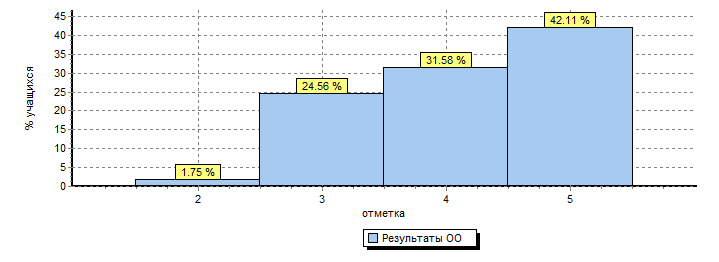   Большинство учащиеся  вторых  классов  овладели первоначальными  представлениями   о нормах  русского   и родного литературного  языка (орфоэпических, лексических, грамматических) и правилами  речевого этикета. Списывать  текст, проверять списанный текст, находить и исправлять  орфографические и пунктуационные ошибки. Основные ошибки были допущены  при  переносе  слов  по  слогам   без  стечения  согласных. При    решении  познавательных, практических и коммуникативных  задач, самостоятельном  составлении  предложений.      Учащиеся  5-х классов  показали  уровень  усвоения базовых понятий  лингвистики, основных единиц и грамматических  категорий  языка. Проявили  способность  опознавать  самостоятельные части речи  и  их  формы, а также  опознавать  служебные части речи и  междометия.  Находить грамматическую основу  предложения.      Возникли затруднения  при  редактировании  письменных  текстов разных  стилей и жанров с соблюдением  норм  современного  русского литературного  языка. При  проведении  разных  видов  анализа   слова (фонетического, морфемного, словообразовательного и др.В марте - мае обучающиеся МБОУ  лицея №5  4,5,6,11 классов  участвовали  во  Всероссийских  проверочных  работах по следующим  предметам:      4 класс русский язык, математика, окружающий мир      5 класс русский язык, математика, биология, история     6 класс русский язык,  математика, биология, география, история, обществознание      11 класс  химия, биология, история     Содержание  работ  было  направлено  на проверку  уровня овладения учащимися  предметным  содержанием,   универсальными  метапредметными  действиями (4-6 кл.),  знаниями и умениями (11 кл.)       Для  организации  проведения  работ были  созданы  независимые  комиссии  из  числа  учителей  другого предметного  профиля. На ВПР по русскому  языку  и математике (4,5кл.), окружающему миру (4 кл.)     присутствовали      общественные  наблюдатели  из  числа родителей  других  параллелей (2-3 кл.).Анализ результатов работ  показал  уровень  сформированности  учебных достижений  по  выше  указанным предметам.         4-й  класс.    Русский  язык    При выполнении   работы  по русскому  языку  учащиеся 4-х классов   успешно  справились  с  заданиями,  направленными  на  выявление   уровня  овладения   учащимися  базовыми  предметными  правописными,  учебно-языковыми, синтаксическими  и  морфологическими  умениями,  а  также  логическими:  -умение классифицировать  согласные звуки;-распозновать главные члены предложения;-строить речевое высказывание заданной структуры.;-проводить морфологический разбор имен существительных.  Типичными  ошибками,  допущенными  в работе были: - работа с текстом;-интерпретация содержащейся в тексте информации.МатематикаПри выполнении   работы  по  математике  учащиеся 4-х классов    показали  :-умение  выполнять арифметические действия с числами и числовыми  выражениями, выполнять арифметические действия со скобками без скобок, с многозначными  числами;- умение работать с таблицами,  схемами, графиками и диаграммами;- овладели основами пространственного  воображения.Наибольшие трудности  испытывали:-при  сравнении различных  величин  выраженных  в  различных  единицах измерения (масса, длина, время, площадь);-вычислять  периметр различных  геометрических   фигур;-решать  задачи  в  3-4  действия, овладение основами  логического и алгоритмического  мышления.Окружающий  мирРезультаты  работы  показали,  что   выпускники   4-х классов  достаточно  успешно  овладели:-начальными сведениями  о  сущности  и особенностях  объектов,  процессов, явлений,  умением  анализировать  изображения,  узнавать  изученные объекты  живой и неживой  природы;-овладели  логическими  действиями  анализа,  обобщения, классификации  по  родовым  признакам;-овладели элементарными  нормами  здоровьесберегающего  поведения  в  природной и социальной  среде;-осознано  строить  речевое высказывание в соответствии  с задачами  коммуникации.При  выполнении  работы   возникали   затруднения при :-использовании знаково-символических  средств  представлении  информации  для  создании  моделей изучаемых  объектов;- при  осознании  свою  непрерывную  связь с окружающими  социальными  группами;-сравнивать между собой  объекты, выделяя  2-3 существенных признака.  5-й  классРусский  язык Работу  выполнили     100% учащихся    Анализ  достижения планируемых    результатов можно сделать  вывод:- подавляющее   большинство учащихся соблюдают  основные  языковые нормы в письменной  речи, способны  редактировать письменные тексты  разных  стилей  и  жанров  с  соблюдением  норм  современного  русского  литературного  языка;-обладают  навыком  проведения  различных  видов  анализа  слова  (фонетического,  морфемного,  словообразовательного, лексического, морфологического) ;-освоили  базовые понятия   лингвистики,  основных   единиц и грамматических  категорий   языка. Однако   испытали  затруднения  при   выполнении  заданий:-опознать  самостоятельные   части   речи  и  их   формы, а также   служебные  части  речи  и  междометия;- при   анализе различных  видов   словосочетаний  и   предложений  с  точки  зрения  их  структурно-смысловой  организации;- в совершенствовании  видов  речевой деятельности;- в овладении  навыками  различных   видов  чтения и  информационной  переработки   прочитанного   материала.МатематикаУчащиеся   5-х классов   показали  очень   низкий  качественный  уровень   результатов  проверочной  работы.  Анализируя  уровень  достижения  планируемых  результатов  отмечается,  что   учащиеся  овладели:-приемами  выполнения  тождественных   преобразований;-навыками  письменных   вычислений;-умениями  извлекать  информацию  из  таблиц,  схем;-вычислять   измерения    на  местности,   необходимые  в  реальной  жизни, делать   простейшие  построения;Не  справились   с  решением:-простейших  задач,   связывающих  три   величины  (на работу, движение);- не   сформировано   умение  проводить  логические  обоснования;-решать  задачи  на  нахождение части   числа и числа по его части;-решать несложные  сюжетные задачи на  все   арифметические действия;-находить  процент  от   числа  и  число   по  его  проценту  от  него;-оперировать на базовом  уровне   понятиями   «куб», «шар»,  «прямоугольный параллелепипед».БиологияПри выполнении  работы  по  биологии  учащиеся   успешно  выполнили  задания:-умения  создавать, применять и преобразовывать знаки,символы, модели и схемы для решения учебных  задач;-формировать  первоначальные  представления о биологических  объектах,  процессах,закономерностях-проводить  несложные  биологические  эксперименты  для   изучения  живых  организмов;-сравнивать  биологические  объекты;-формировать  понятие о необходимости   правильного   природоиспользования  окружающей  среды.  Но недостаточно  раскрыты  вопросы  связанные  с  формированием   навыков:-выделять  существенные признаки  биологических  объектов;-проведения  биологического  мониторинга  окружающей  среды;-наблюдать и описывать  биологические  объекты;-раскрывать  роль  биологии в практической  деятельности  людей.ИсторияПри  выполнении     работы   по  истории   учащиеся  показали  умения:- создавать, применять и преобразовывать знаки и символы, модели и схемы для решения учебных и познавательных задач. Работать с изобразительными историческими источниками, понимать и интерпретировать содержащуюся в них информацию- умение проводить поиск информации в отрывках исторических текстов, материальных памятниках Древнего мира.-  владение основами самоконтроля, самооценки, принятия решений и осуществления осознанного выбора в учебной и познавательной деятельности. -Умение использовать историческую карту как источник информации о расселении общностей в эпохи первобытности и Древнего мира, расположении древних цивилизаций и государств, местах важнейших событий.Испытали  затруднения  в  заданиях  в которых необходимо   владеть:- умением     устанавливать причинно-следственные связи, строить логическое рассуждение, умозаключение (индуктивное, дедуктивное и по аналогии) и делать выводы; -владением основами самоконтроля, самооценки, принятия решений и осуществления осознанного выбора в учебной и познавательной деятельности. Умением описывать условия существования, основные занятия, образ жизни людей в древности.- умением   создавать обобщения, классифицировать, самостоятельно выбирать основания и критерии для классификации. 6-й  класс.Русский  языкРезультаты  работы  показали, что учащиеся 6-х  классов  обладают  умениями:-соблюдать в практике письма изученные  орфограммы, культуру письма;-опознавать  самостоятельные части  речи и их  формы, служебные части   речи;-анализировать  различные  виды  предложений с точки  зрения их  структурно- смысловой  организации и функциональных особенностей;-проводить  морфемный и словообразовательный  анализ слов.Но  результаты  работ  показал  низкий  качественный  уровень  выполнение  работы-только 42% учащихся  провели  морфологический анализ  слова;-слабо   сформированы   орфографические и пунктуационные  навыки;- на недостаточном уровне  выполнялся синтаксический анализ предложения.МатематикаПри  выполнении    работы  по  математике учащиеся:-  продолжили развитие  представлений о  числе и числовых  системах  от  натуральных  до  действительных  чисел;-пользуются  оценкой и прикидкой при  практических  расчетах. Оценивают реальные размеры объектов  окружающего  мира;-извлекают   и читают   информацию  представленную  в  таблицах , на  диаграммах ;-сравнивать рациональные  числа;-владеют  геометрическим  языком,  оперируют  на базовом  уровне  понятиями: фигура, точка, отрезок, луч и т.д., могут изображать фигуры с помощью линейки и без неё.Однако, показали  слабые  навыки:-    письменных  вычислений за  счет    слабых знаний   правил  действия с рациональными  числами  при  вычислении;-решения задач на  покупку, нахождения   процента  от числа  и  число  по проценту   от него, находить  процентное отношение    двух чисел, находить  процентное  снижение или повышение  величины.БиологияПри выполнении работы:   68% учащихся  показали  - умения   создавать, применять и преобразовывать знаки и символы, модели и схемы для решения учебных и познавательных задач; -формирование первоначальных систематизированных представлений о биологических объектах, процессах, явлениях, закономерностях, овладение понятийным аппаратом биологии.  Выделять существенные признаки биологических объектов (клеток и организмов растений, животных) и процессов, характерных для живых организмов  86%   учащихся     проявили  способность  устанавливать причинно-следственные связи, строить логическое  рассуждение, умозаключение (индуктивное, дедуктивное и по аналогии) и делать выводы
приобретение опыта использования методов биологической науки и проведения несложных биологических экспериментов для изучения живых организмов.  Использовать методы биологической науки: наблюдать и описывать биологические объекты и процессы. Но  результаты  выполнения  работы  очень низкиеЗатруднения возникли  при:- формировании первоначальных систематизированных представлений о биологических объектах,  процессах, явлениях, закономерностях, о взаимосвязи живого и неживого в биосфере, овладение понятийным аппаратом биологии, т.е. на  начальных  стадиях  изучения  предмета.-слабый опыт    использования методов биологической науки и проведения несложных биологических экспериментов для изучения живых организмов и человека, проведения экологического мониторинга в окружающей среде.География Анализ  показал: -  сформированность  представлений   о географических  объектах, процессах, явлениях, закономерностях,  владение понятийным аппаратом географии.-умение определять понятия, устанавливать аналогии.
-сформированность    представлений о географии, ее роли в освоении планеты человеком.
-сформированность представлений об основных этапах географического освоения Земли, открытиях великих путешественников.
 -владение основами   картографической грамотности и использования географической карты для решения разнообразных задач - практические умения и навыки использования количественных и качественных характеристик компонентов географической среды. Однако есть   проблемы  над которыми необходимо  работать, это:- освоение  представлений  об основных этапах географического освоения Земли, открытиях великих путешественников.- формирование  навыка использования различных источников географической информации для решения учебных задач:-смысловое чтение.ИсторияРабота   выполнена на  достаточно  удовлетворительном  уровне Учащиеся показали:-   способность   создавать, применять и преобразовывать знаки и символы, модели и схемы для решения учебных и познавательных задач. Работать с изобразительными историческими источниками, понимать и интерпретировать содержащуюся в них информацию- умения  классифицировать и обобщать факты и явления. Раскрывать характерные, существенные черты ценностей, господствовавших в средневековых обществах, религиозных воззрений, представлений средневекового человека о мире; сопоставлять развитие Руси и других стран в период Средневековья, показывать общие черты и особенности-умения определять понятия, создавать обобщения, устанавливать аналогии, классифицировать, самостоятельно выбирать основания и критерии для классификации. Локализовать во времени общие рамки и события Средневековья, этапы становления и развития Российского государства.Затруднения  возникли  при :- обобщении, классифицировании, самостоятельном   выборе  основания и критерий   для классификации; сформированности  важнейших культурно-исторических ориентиров  для гражданской, этнонациональной, социальной, культурной самоидентификации личности. Реализация историко-культурологического подхода, формирующего способности к межкультурному диалогу, восприятию и бережному отношению к культурному наследию Родины.ОбществознаниеПри  выполнении  работы  учащиеся    показали  знания  содержания  предмета  и  умение  работать  с  его  содержаниемПроявили:- развитие социального кругозора и формирование познавательного интереса к изучению общественных дисциплин;- умение находить, извлекать и осмысливать информацию различного характера, полученную из доступных источников (диаграмм), систематизировать, анализировать полученные данные; применять полученную информацию для соотнесения собственного поведения и поступков других людей с нормами поведения, установленными законом-систематизировать, анализировать полученные данные; применять полученную информацию для соотнесения собственного поведения и поступков других людей с нормами поведения, установленными законом-приобретение теоретических знаний и опыта применения полученных знаний и умений для определения собственной активной позиции в общественной жизни, для решения типичных задач в области социальных отношений, адекватных возрасту обучающихся, межличностных отношений, включая отношения между людьми различных национальностей и вероисповеданий, возрастов и социальных групп. 11-й  класс.ИсторияПо  списку  -28  уч-сяРаботу  выполняли  26Результаты  работы:  «5»-6,  «4»-14,   «3»-6,  «2»-0Общая  успеваемость – 100%                   Качество-  76,9% Анализ  результатов  работы  показал  сформированность  следующих  умений:-проводить  поиск  исторической  информации  в  источниках  разного  типа;-работать с исторической  картой, анализировать  историческую  информацию;-понимание особенностей  исторического  пути  развития  России,  её  роль  в  современном   мире;-понимание  основных фактов,  процессов,  явлений  характеризующих    целостность отечественной  и  всемирной  истории;- современные  версии  и  трактовки  важнейших  проблем отечественной  и  всемирной  истории.Отдельные   проблемы  возникли:  -при     проверке    основных  терминов,  фактов,  процессов  и  явлений;- знание  периодизации  всемирной   и  отечественной  истории;-  в умении  систематизировать  разнообразную  историческую  информацию.ХимияПо  списку  -28  уч-сяРаботу  выполняли  23Результаты  работы:  «5»-0,  «4»-7,   «3»-15,  «2»-1Общая  успеваемость – 95,7%                   Качество-  30,4% Анализ  результатов  работы  показал  сформированность  следующих  умений:-использовать  знания  для  объяснения  химических  явлений,  происходящих  в  быту и на  производстве;-характеризовать    элементы  малых   периодов  в  зависимости  от  положении  в  ПСМ;-умение  определять  валентность, степень  окисления. Тип  химической  связи  в  соединениях;-умение объяснять  зависимость  свойств  веществ  от  их  состава   и  строения.Много ошибок  допущено  на  определение:-характера  среды  в  водных  растворах  неорганических  соединений;-окислитель и восстановитель,  принадлежность  веществ  к  различным  классам органических  соединений;-зависимости  скорости  химической  реакции и положения  химического  равновесия  от  различных   факторов, сущность изученных  видов  химических  реакций.БиологияПо  списку  -28  уч-сяРаботу  выполняли  25Результаты  работы:  «5»-0,  «4»-14,   «3»-10,  «2»-3Общая  успеваемость – 88,0%                   Качество-  56,0%При  выполнении  работы  учащиеся  показали  умения:-решать  элементарные  биологические  задачи, составлять  элементарные   схемы  скрещивания и схемы  переноса  веществ и энергии в экосистемах6-использование    приобретенных   знаний и  умений  в  практической  деятельности и повседневной жизни;-понимать основные  положения  биологической  теории  Ч.Дарвина, В.И.Вернадского. Г.Менделя.Не справились   с  заданиями:- знание  строения   биологических  объектов: клетки,генов и хромосом. Вида и экосистем (структура):-оказание первой помощи в различных  ситуациях;-влияние    мутогенов  на  организм  человека, взаимосвязи  организмов  и  окружающей среды, причины эволюции,  .изменяемость видов, нарушения  развития организмов.   Результаты ВПР  по   всем  предметам  будут  использованы:- для оценки личностных результатов обучения:- для построения с учащимся индивидуальной траектории развития; -для анализа  и переосмысления  учителем своей деятельности; -для анализа учителем уровня  достижения планируемых результатов в         соответствии с образовательной программой по предмету и с позиции требований ФГОС НОО. Результаты внутришкольной оценки качества образования.         Внутришкольная   оценка   качества   образования    осуществлялась согласно  локальным  актам   «Положение    о текущем контроле успеваемости и промежуточной аттестации учащихся, установлении их форм, периодичности и порядка проведения, порядке и основании перевода учащихся в следующий класс»,   «Положение о внутренней системе оценки качества образования  в  МБОУ лицее №5».       Организационная структура, занимающаяся внутришкольной оценкой, экспертизой качества образования и интерпретацией полученных результатов, включала в себя: администрацию МБОУ лицея №5, педагогический совет, Методический совет лицея, методические объединения учителей-предметников, временные структуры (педагогический консилиум, комиссии и др.).       Одним из   источников   оценки качества образования  являлось  организация системы  внутришкольного контроля на основе мониторинговых  исследований.      Мониторинговые исследования по итогам     учебного  года  показали  результаты  реализации      целевых установок  2017-2018  учебного года.       На первое  сентября  в лицее   было  сформировано  22  класса-комплекта  с общей численностью       592   обучающихся Из них:    -по  образовательным  программам  начального общего образования   классов-комплектов    – 8   с численностью  учащихся           - 226  -по образовательным  программам  основного общего  образования   классов-комплектов   - 12            с численностью  учащихся – 304  - по образовательным  программам  среднего  общего  образования    классов-комплектов     - 3           с  численностью  учащихся  - 62 В  течение   года:           - выбыли     9 чел.                прибыли  -  10 чел.Все  выбывшие   учащиеся  продолжили  обучение  в  других  образовательных  учреждениях.Таким  образом,   завершили  учебный  год    -  593  учащихся,   из них:     -по  образовательным  программам  начального общего образования – 226           -по образовательным  программам  основного общего  образования   -  305    - по образовательным  программам  среднего  общего  образования    -  62 Из    593 учащихся  по  итогам  года  аттестовано  541  ученика. Учащиеся  первых  классов  в  количестве    52 человек  обучались   по  безотметочной  системе.Из     541  учащихся      завершили   учебный  год:  - на «5» -52  учащихся  - на  «4»   и  «5»    -  259  учащихся   - не аттестован по итогам года - 0 Таким образом, качество  успеваемости по лицею составило    - 57,5%   Общая успеваемость  составила                                                - 100%  Качественный  уровень  по  уровням образования составил: - по образовательным  программам  начального общего образования -  69,0% - по образовательным  программам  основного  общего образования  -  49,8%  по образовательным  программам  среднего  общего  образования  -  62,9 %            Сравнительный анализ 2017-2018 учебного года с  итогами 2016-2017  учебного годаСтатистические результаты  образовательной  деятельности по итогам 2017-2018   учебного  года   Показатель  качества    обученности  учащихся   по  уровням обучения составил:   -по образовательным  программам  начального общего образования  понижение качества  составило  0,8%,- по образовательным  программам  основного  общего образования   понижение качества  составило  5,1%,- по образовательным  программам  среднего  общего  образования  повышение  качества   составило    2,2%. Динамика  результатов  учебной  деятельности  по  уровням образования   и  периодам  промежуточной  аттестации Статистические результаты  образовательной  деятельности представлены следующим образом:                           Уровень  начального  общего  образованияУровень основного общего образованияУровень среднего общего образованияРезультаты учебной деятельности по лицею   Одну  тройку  учащиеся  имеют  по  следующим  предметам:     русский   язык   -  3 чел.,     математика –  5чел.,  алгебра-1 чел.,  геометрия -1 чел., история-2чел.,    физика – 2 чел., английский язык – 1 чел.В сравнении  с 2016-2017  уч. годом   количество  отличников уменьшилось  на  3,6% .  хорошистов   на 0,6%Уровень обученности  учащихся  по  параллелям(единица измерения - процентное соотношение)Высокие  результаты  учебных  достижений   показали                      классные  коллективы:                                        Отличники учебы Динамика  результатов  промежуточной    аттестации  классных  коллективов  в  течение   2017-2018  учебного  года Анализ  результатов  показал   нестабильность  учебной  мотивации  в  классах  5р2, 7р1, 8р2, 9р2, 10 естАнализ результатов учебной деятельности учителей по предмету по итогам  года:Динамику        формирования    предметных  и  метапредметных  результатов  в начальной школе, в 5-8 классах и предметных результатов в 9-11 классах   можно     увидеть  по  результатам  административного  контроля  проводимого  в течение  учебного  года:   Результаты  административного  контроля     в течение    годаАнализ  мониторинга  по  итогам года     дал возможность оценить  уровень  освоения   образовательных  программ  по  данным предметам и  определить   проблемные  точки.        При  выполнении  контрольной  работы  по  математике   учащиеся  вторых  классов    выполняли  сложение  и  вычитание   многозначных  чисел   «в столбик»,   справились  с решением задачи  на  нахождение  остатка, с решением  уравнения. Затруднения  вызвали  задания на  сравнение  выражений, подбор чисел при  котором  равенство  будет верным.  Учащиеся  третьих  классов   справились  с решением задачи  и  уравнения, с нахождением значения  произведения, но   допустили  ошибки при  выполнении  арифметических действий с многозначными числами.  Учащиеся  4-х классов  решили  задачу  на  определение времени механического  движения, на  сравнение  выражений,     на разностное сравнение,  на увеличение или уменьшение величины в несколько раз. Однако допустили ошибки при нахождении площади геометрических фигур, при выполнении арифметических  действий с многозначными числами.    При выполнении работы    учащиеся  показали уровень формирования  метапредметных действий, таких как  планировать ход решения  задачи, оценивать правильность выполнения действий, осуществлять пошаговый контроль.           Результаты  административного  контроля  по  математике   во 2-4  классах   показали, что  из  174 аттестуемых    работу по математике выполняли  166 учащийся,     что  составило 95,4%.     Из них выполнили работу на   «4 и 5» -  57,3%,  это на  7,0%   ниже, чем в прошлом году.  Не  справились с работой   12 учащихся.          Результаты  административного  контроля  по  русскому  языку   учащихся 2 -4 классов   показали, что из 174  учащихся  работу  выполняли  168 (96,6%)  Из них -  выполнили работу   на   «4 и 5»  67,3%.  Процент выполнения работы  составил 92%.  Основные ошибки,  допущенные  учащимися  2-х классов,  это ошибки,  связанные  с определением   ОСП    в корне  слова, умением подобрать проверочное  слово, умением  подобрать  проверочные слова, умением провести разбор слова по составу   Учащиеся  3-х классов  основные   ошибки   допустили при   определении  падежного  окончания.      Учащиеся  4-х классов  допустили  ошибки при определении  ОСП в корне слова, при морфемном разборе слова, при определении главных и второстепенных  членов предложения.          Результаты  административного  контроля  по  математике   учащихся   5-х  классов   показали, что из 69    учащихся  работу  выполняли  66 человек, что составило  95,7% . Из них  выполнили работу   на   «4 и 5» - 37,8 %.  Процент выполнения работы  составил 84,8%.  Основные допущенные  ошибки  связаны  с решением задачи  на проценты, на  свойства  углов  в треугольнике, на нахождение  среднего арифметического           Результаты  административного  контроля  по  математике   учащихся   6-х  классов   показали, что из 75    учащихся  работу  выполняли    90,7%.  Из них  выполнили работу   на   «4 и 5»  41,2 %.  Процент выполнения работы  составил 86,8%.  В работах  6-х  классов  отмечается  правильный  ход рассуждения при выполнения  задания,  однако   при решении  допущено  много  вычислительных  ошибок,  при  сокращении  дробей,  при  представлении  целого  в  виде   смешанных  дробей.        Результаты работ  по алгебре  в  7-х классах    выявили  значительные  проблемы  по  применению  полученных  знаний   на  практике.  Работу  выполняли  94%   учащихся. Из них справились  с  работой 80,9%    с  качеством  38,3%. Проверялся  уровень усвоения  тем «Степень с натуральными  показателями, «Линейная и квадратичная функции», «Арифметические действия над одночленом и разложение многочлена на множители»,  графическое решение  уравнений. По каждой теме задания  были разного уровня сложности. Ко всем заданиям  учащиеся приступили, но справились  с достаточно  простыми.      Работа по русскому  языку 5-х классов проходила в форме диктанта с грамматическим  заданием и проверяла  предметные  знания согласно программе, метапредметные, такие как адекватно понимать и преобразовывать  информацию, анализировать, сравнивать, делать выводы при анализе  текста, а также личностные результаты: развивать уважение к языку,  осознавать роль слова  в  формировании  выражении мыслей и чувств человека. Работу  выполняли  94,4%  учащихся,    качество-  55,4%,  общ.усп. -  86,2%. Наибольшее количество  ошибок допущено на орфограммы: проверяемые безударные  гласные, правописание суффиксов,  при фонетическом  разборе.      Работу  по русскому  языку  в 6-х  классах  выполняли   87%. Из них  с работой справились 90,8%,  при  качестве   72,3%. Наиболее распространенная   ошибка  - безударные гласные в корне слова, проверяемые ударением.           Работу   по   русскому языку  в  7-х классах   из  50  учащихся выполняли  45 чел. Из  них  32  учащихся  выполнили  на  «4» и «5»,  что  составило  71.1%.   при общей успеваемости   95,8%. Наиболее распространенная   ошибка  -  пунктограммы в простых  осложненных  предложениях с причастным  оборотом.         Экзамены  летней экзаменационной  сессии  учащихся 8,10 классов  проходили по русскому  языку и алгебре и началам  анализа. В      экзаменационную работа  по  русскому  языку   учащихся  8-х классов были включены  задания, проверяющие   лингвистическую  компетенцию, то есть  практическое овладение русским языком, его  словарем  и грамматическим  строем. Коммуникативную  компетенцию, т.е.  умение воспринимать  чужую речь  и  создавать  собственные  высказывания. А также направленными на  контроль овладения основополагающими  понятиями  и  способами  действий. Состояло из части В ( с кратким ответом)  и части- сочинение-рассуждение. Успеваемость составила: общ. 98%, при качестве  54%.  Трудности,  связанные  с  выполнением  задания  носят  субъективный  характер, что  ставит перед  учителем задачу на новый  учебный год –   усиление  индивидуальной  работы с учащимися.  Экзаменационная работа по русскому языку проходила по аналогу  ЕГЭ. С работой справились  100%  учащихся, при качестве   57,6%. Анализ  работы  проходил по аналогу ЕГЭ и позволил  выявить проблемы над  которыми  необходимо работать  на  следующий  учебный  год.   Анализ работ  по  алгебре в 8 классе   прошел по аналогу   ОГЭ  со  следующими результатами:   общ. усп. – 84,6%     при качестве -  34.6%. Восемь  учащихся  воспользовались   повторной  пересдачей  экзамена  и  получили  положительный результат. Учащиеся  10 класса  выполняли работу  в  формате   ЕГЭ  и все 100%  учащихся  справились с работой при  качестве  66,7%. Экзаменационные работы  в  формате  ГИА  позволили  учащимся  приобрести  опыт  участия  в  репетиционных  экзаменах  в  рамках  подготовки  к   государственной итоговой аттестации  следующего   учебного  года.       Таким  образом,  анализ  административного  контроля  позволил  определить проблемы  в  изучении  отдельных  тем  учебных  предметов,  что  будет  отражено  в  плане  внутришкольного  контроля  2018-2019  учебного  года.    Уровень  обученности  выпускников начального  общего  образования по  образовательным  программам      базовых курсов                                                               Общая           Качество                                                       успеваемость                  Русский  язык                  100%          67,8%                              Математика                     100%          64,4%                      Литературное чтение      100%           83,1%                 Окружающий мир           100%           77,9%                                                                  В этом  учебном  году   продолжена  работа  по  апробации  федерального  государственного  стандарта  в  основной  школе (5-8 классы). Учебный  план  5--8  классов  построен на основе  примерного  учебного  плана  Ростовской  области  (вариант №1). Данный  вариант  предусматривает  введение  новых  курсов с недельной  нагрузкой: биология-1час, география-1час, обществознание-1 час с 5-го класса (за счет ОУ).          Впервые в этом учебном  году  в  параллели  7-х классов  введен  пропедевтический курс  «Химия». Анализ    результатов    изучения  нового  курса  Таким  образом,  анализ  административного  контроля  позволил  определить проблемы  в  изучении  отдельных  тем  учебных  предметов,  что  будет  отражено  в  плане  внутришкольного  контроля  2018-2019  учебного  года.         По  результатам  административного  контроля  определены  критические  точки,   что  ляжет  в основу  формирования  плана    внутришкольного  контроля  2018-2019   учебного  года:  - математика   5р1,5р2,5р3 классы- алгебра          7р1,7р2,8р2  классы-  физика           10 классОлимпиадное движение.       Одна из основных задач лицея - задача  вовлечения учащихся к активной творческой деятельности с целью развития их самостоятельной, познавательной, исследовательской, инициативной активности. Для достижения этой цели мы используем все возможные методы, формы и приемы работы, которые способствуют всестороннему развитию личности не только  на уроках, так и во внеурочном пространстве.  Наши лицеисты с удовольствием участвуют в различных  видах интеллектуальной и творческой деятельности, среди которых наиболее популярны  интеллектуально-творческие предметные олимпиады. Олимпиады позволяют проявить свои интеллектуальные способности, определить перспективы творческого развития, предъявить свои способности общественности.  Олимпиадным движением в течение 2017-2018 учебного года были охвачены    практически все учащихся лицея. На  олимпиадах муниципального  уровне  - отмечено 354 участие и одержано  39  побед.Конкретика олимпиадного движения, организованного для учащихся лицея.1) октябрь 2017г. - XIII открытая  Всероссийская  интеллектуальная олимпиада «Наше наследие» (Попова О.В. организовала 42 участия);2)  лицейский этап Всероссийской олимпиады школьников 2017-2018 учебного года -  количественные данные:3) В соответствии с приказом городского Отдела образования от 27.10.2017г.  № 695 «О проведении муниципального тура  всероссийской олимпиады школьников в 2017-2018 учебном году и формах отчетности»  в лицее было организовано участие учащихся-старшеклассников в муниципальном  туре Всероссийской олимпиады школьников. Всего честь лицея отстаивали 56 учащихся по 19 предметам. Общий итог – 25 победных и призовых мест. Это четвёртая позиция в общем зачёте школьных команд. В Результаты участия в муниципальном туре Всероссийской олимпиаде школьников 2016г. – 27 победных и призовых места.Победители и призёры муниципального тура Всероссийской олимпиады школьников.	4) По результатам муниципального тура региональная проверочная комиссия пригласила к участию в региональном туре Всероссийской олимпиады школьников учащихся лицея:5) В период с 13 по 18 ноября 2017г.  и в соответствии с государственной программой Ростовской области «Развитие образования», утвержденной постановлением Правительства Ростовской области от 25.09.2013 №596, в рамках организации и проведения мероприятий с обучающимися, включая мероприятия по выявлению, поддержке и сопровождению одаренных детей, на основании приказа городского Отдела образования от 02.11.2017г.  № 712 «О проведении школьного и муниципального этапов  областной олимпиады школьников по информационным технологиям в 2017-2018 учебном году» организовано участие старшеклассников лицея в школьном  и муниципальном этапе областной олимпиады школьников по информационным технологиям в 2017-2018 учебном году. Участники  олимпиады - Михеева Кристина (9р1 класс), Киселёв Сергей (9р2 класс), Мусин Максим (10 ест класс), Буянов Алексей (11 ест класс),Носов Роман (11 ест класс), Ткаченко Евгений (11 ест класс) (учитель – Кутько Н.А.).6) С целью привлечения внимания учащихся к вопросу обеспечения прав и свобод человека и гражданина, иных гарантий, установленных Конституцией Российской Федерации, повышения уровня правовой культуры и политической грамотности молодых и будущих избирателей и на основании приказа Отдела образования от 20.11.2017г. № 756   в ноябре 2017г.  Было организовано участие старшеклассников в муниципальном туре олимпиады «Знатоков Конституции и избирательного права». Результаты: Кононова Валерия (10 ест класс) – победитель (учитель Стогниенко Л.Р.), Семиколенова Анастасия (11 ест класс) – призёр (учитель Грошева А.А.).7) В декабре 2017г. учащиеся 6-11-х классов приняли участие в отборочном туре  всероссийской Многопрофильной инженерной олимпиады «Звезда», организованной Министерством внутренних дел РФ и сообществом технических вузов. Всего в  номинациях «русский язык», «естественные науки» данной олимпиады приняли участие 227 учащихся 6-11 классов лицея.Победители отборочного тура олимпиады «Звезда» по русскому языку:Победители отборочного тура олимпиады «Звезда» по естественным наукам8) На основании приказа городского Отдела образования от 07.12.2017г. № 805  в январе-феврале 2018г. организовано участие учащихся лицея муниципальном туре олимпиады школьников для учащихся 4-11-х классов по Основам православной культуры - 15 учащихся 4-11-х классов приняли участие в олимпиаде. К участию в олимпиаде учащихся подготовили Попова О.В., Пороло Т.А.  В этой связи отмечается стабильная работа педагогов по предмету, который выходит за рамки образовательной программы, но вызывает интерес у лицеистов.     Победители и призёры олимпиады:1.Шиянова Анастасия – учащаяся 10 класс,  – победитель2.Семиколенова Анастасия – учащаяся 11 класса, – призер3.Бобро Никита – учащийся 11 класса, – призер4.Алексенко Яков – учащаяся 4 класса,– призер5.Бачурина Валерия – учащаяся 4 класса,– призер6.Чекмарева Ксения – учащаяся 4 класса,– призер7.Казанцева Юлия – учащаяся 6 класса,– призер 8.Болдырева Мария – учащаяся 5 класса,– призер 9) В целях реализации концепции геологического образования в Российской области, пропаганды деятельности юношеских геологических объединений как эффективного средства патриотического и гражданского воспитания подрастающего поколения,   на основании приказа Отдела образования №256  от 07.03.2018г., - 19.03.2018г года организовано участие учащихся лицея в муниципальном  туре областной геологической и геоэкологической олимпиады среди учащихся общеобразовательных учреждений.Результаты прошедшей олимпиады:10)  В марте 2018г.  проведена олимпиада развивающего обучения во 2-4-х классах  (запротоколировано 172 участия).  3 победителя, учащиеся 4-х классов получили право участвовать в муниципальном этапе олимпиады. По итогам муниципального этапа олимпиад среди учащихся 4 классов общеобразовательных организаций в 2018 году Алексенко Яков, ученик 4р1 класса признан победителем по Окружающему  миру  (учитель Краснова Л.А.). Организация творческого поискаВ целях развития творческого потенциала  обучающихся  в течение  2017-2018 учебного года было организовано участие в творческих конкурсах. Все участники лицейского образовательного процесса вовлечены в интеллектуально-творческие конкурсы, исследовательские проекты. В лицее каждый имеет возможность  выражать собственные мысли, принимать решения и помогать друг другу, формулировать свои интересы, осознавать и реализовывать свои возможности. Всего в течение 2017-2018 учебного года учащиеся лицея участвовали  в 17 муниципальных конкурсах, одержав  26 побед.-  29.08.2017г. ученики 11 ест класса  Семиколенова Анастасия, Бобро Никита приняли участие в региональном конкурсе социальной рекламы «Прокуратура против коррупции».- 5 сентября 2017г. ученики 11 ест класса – Семиколенова Анастасия, Уваровская Алина приняли участие в муниципальном туре конкурса «ЭКО-ЭГЭ». Семиколенова Анастасия признана победителем муниципального тура конкурса и получила право участвовать в региональном туре конкурса.-  5 сентября 2017г. ученики лицея приняли участие в муниципальном этапе Всероссийского конкурса сочинений учащихся среди 4-11-х классов; призёрами конкурса признаны: Казанцева Юлия, 6р1 класс;  Асеев Александр, 9р1 класс; Бобро Никита, 11 ест класс (учителя – Казанцева Н.В., Попова О.В.).-  9 сентября  2017 г. ученики лицея  приняли участие в муниципальном туре   XIII Международного конкурса детского творчества в области изобразительного искусства «Красота Божьего мира». Представлены работы учеников  Логуновой Л.П. (1 работа), Павловой Э.А. (1 работа), Письменской Н.Н. (8 работ), Поповой О.В. (3 работы), Пороло Т.А. (3 работы); ученики Письменской Н.Н. отмечены призовыми дипломами муниципального уровня и направлены для участия в региональном конкурсе.- 20 сентября 2017г. -  Областной конкурс чтецов «Имя тебе Марина»:   = 11 ест класс -  Стрельцов Андрей  отмечен дипломом «Гран-При»,   = 10 ест Селезнева Ксения  получила диплом  участника.- 23 сентября 2017г. -    Четвертый  Международный   фестиваль искусств.Номинация (художественное слово);  Стрельцов Андрей,  11 ест  класс  отмечен дипломом лауреата 1 степени.       На основании приказа Отдела образования №705  от 31.10.2017г. и в связи с проведением Минобрнауки России Всероссийского конкурса сочинений «Россия, устремленная в будущее» в рамках мероприятий, приуроченных ко Дню народного единства учащиеся лицея приняли участие в муниципальном этапе Всероссийского конкурса «Россия, устремлённая в будущее».  Результаты конкурса:  Шиянова Анастасия (10 ест класс, учитель Попова О.В.) – победитель;  Пищита Полина (9р1 класс, учитель Казанцева Н.В.)  – призер.  Работа Шияновой Анастасии направлена для участия в региональном этапе конкурса.        В целях воспитания чувства любви и уважения к матери, повышения роли семьи в воспитании подрастающего поколения, сохранения и развитие традиций в современной семье, развития художественных способностей детей  в ноябре 2017г. было организовано участие первоклассников в конкурсе детских рисунков, посвящённых Дню матери. В конкурсе приняли участие все первоклассники лицея.       В целях привлечение детей и молодежи к работе по изучению природных объектов (живых организмов и экосистем) и к практической деятельности по их сохранению, направленной на формирование у них экологически ответственного мировоззрения, на их личностную самореализацию и профессиональное самоопределение  15 декабря 2017г. учителем Мурлычёвой И.Н. было организовано участие учащихся лицея в городской  научно-практической конференции «Экология  и природа Дона». Работы учениц Уваровской Алины (11 ест класс) и Селезнёвой Ксении (10 ест класс) отмечены грамотой призёров.- 15.02.2018 года организовано участие учащихся лицея в муниципальном конкурсе-акции «Помогите птицам». По итогам конкурса лицею приcвоено призовое место.Итоговая таблица  муниципальной конкурса-акции     «Помогите птицам!»Конкурс листовок- С целью воспитания гражданственности и патриотизма у детей и подростков на примере лучших образцов детской литературы о Великой Отечественной войне 1941-1945 гг., на основании приказа Отдела Образования № 360  - в лицее было организовано участие в международной акции «Читаем детям о войне». Акция проводилась 4 мая для детей и подростков в возрасте от 7 до 14 лет. По результатам участия в акции лицей отмечен Диплом участника IX международной акции «Читаем детям о войне».  -   С целью вовлечения молодых граждан в общественно-полезную социальную деятельность, формирования у них активной гражданской позиции и получения опыта конструктивного решения социальных проблем, на основании  информационного письма ГБУ ДО РО ОЦДОД от 17.01.2018 № 11,-  142  от 01.02.2018г. -  1 марта .2018г. организовано участие старшеклассников лицея – учащиеся 8р2 и 10 ест классов -  в муниципальном этапе XVIII Всероссийской акции «Я – гражданин России».  По результатам конкурса команда лицея заняла призовое место.- В соответствии с приказом городского Отдела образования от 12.02.2018г. № 180 и в  целях развития интеллектуально-творческого потенциала личности ребенка младшего школьного возраста и творческих способностей в исследовательской деятельности младших школьников, повышения эффективности использования информационных технологий в учебном процессе  учащиеся 1-4 классов лицея в научно-практической конференции исследовательских работ «Шаги в науку» 2017-2018учебном году. Всего было проведено 8 исследований:- 14.02.2018г. учащиеся лицея приняли участие в городском этапе  научно-практической конференции  «Шаги в науку».  По итогам конференции призёрами признаны Срыбный Олег, Слепокурова Анна (2р1 класс, учитель Письменская Н.Н.), Сенькина Виктория, Плигин Егор (3р1 класс, учитель Павлова Э.А.).- 13.03.2018г. В целях пропаганды и популяризации чтения среди детей и подростков,  на основании приказа городского Отдела образования  №768   от  27.11 2017г. в течение января-февраля месяца 2018г. учащиеся лицея приняли участие в конкурсе юных чтецов «Живая классика».   В муниципальном туре конкурса приняла участие ученицы 5р1 класса Казаченко Дарья (учитель Попова О.В.).- В соответствии с циклограммой городских мероприятий с учащимися образовательных учреждений города Каменск-Шахтинский, для выявления и поощрения детей, имеющих высокие эколого-биологические знания,  -16.03.2018г. организовано участие учащихся лицея в городском «Конкурсе эрудитов 2018» (Добель Яна, Салеев Руслан).- В соответствии с  приказом Отдела образования от 12.03.2018г. №257 и  в целях повышения социальной активности детей, их эстетического и нравственного воспитания организовано участие учащихся лицея в городской интеллектуальной игре «Брейн-ринг» по теме «2018 год – год волонтера и добровольца в России.  Год спорта в Ростовской области». - В целях воспитания у школьников патриотических чувств, развитие воображения, активизации творческого мышления, повышение интереса среди учащихся к занятию спортом и на основании приказа Отдела образования № 411 в лицее в апреле 2018г. был проведён конкурс  детских рисунков «О, спорт – ты мир!»,  посвященного Году детского спорта в Ростовской области. Победители лицейского этапа получили право участвовать в городском этапе, это – работы «Спорт  -  будущее!» - Аксинина Полина, «Мир футбола» - Шумов Кирилл,  «О, спорт, - ты мир!» - Мазепа Мария, «Спортивный меридиан» -  Чернявская Екатерина, «Мир спорта» - Кощеева Милена.  Призёрами городского этапа конкурса признаны: Кощеева Милена (2 место, 8р2 класс), Мазепа Мария (3 место, 6р2 класс),  Аксинина Полина  (3 место, 9р2 класс).- С целью воспитания у учащихся гражданственности и патриотизма, ответственности живущих сейчас за судьбы страны, уважения к бессмертному воинскому подвигу,  в честь празднования Дня Победы в Великой Отечественной войне 1941-1945 годов и на основании приказа Отдела образования №385  - в лицее организовано участие  в конкурсе чтецов «Чти прошлое, твори настоящее».По итогам конкурса наши ученики – участники конкурса признаны победителями.Результаты воспитательной деятельностиВ 2017-2018 учебном году   воспитательная деятельность  регламентировалась Программой развития воспитательной компоненты, которая формирует позитивную модель поведения обучающихся нашего образовательного учреждения. Основными направлениями  организации воспитания и социализации учащихся МБОУ лицея №5 в течение пяти лет являются   следующие направления:-  гражданско-патриотическое воспитание;-  нравственно-духовное воспитание;-  воспитание положительного отношения к труду и творчеству;-   интеллектуальное воспитание;-   здоровьесберегающее воспитание;-  социокультурное и медиакультурное воспитание;-   культурологическое и эстетическое воспитание;-   правовое воспитание и культура безопасности;-  формирование коммуникативной культуры;-   экологическое воспитание;- воспитание семейных ценностей.С целью формирования у обучающихся культуры здорового образа жизни, ценностных представлений о физическом здоровье, о ценности духовного и нравственного здоровья  наше образовательное учреждение принимало участие в городских соревнованиях:-  3 октября - Кросс Наций, в котором приняли участие 14 лицеистов;- 29 декабря команда по мини- футболу   стала лучшей в городских соревнованиях ( под руководством Бебех Г.В.);-  17,18,19 и 20  апреля  13 учащихся 7-8 классов и 13 учащихся 4-6 классов приняли участие в легкоатлетическом четырехборье  « Шиповка юных»;- 8 мая 17 лицеистов стали участниками легкоатлетической эстафеты, посвященной 73- годовщине Победы в Великой Отечественной войне и стали победителями.В городских соревнованиях допризывной молодежи  команда  МБОУ лицея №5  под руководством   Бурова О.Ю.  стала призером и заняла II место.В личном зачете призерами стали следующие учащиеся: 
- стрельба:
1 место - Харчиков Максим ( 10 ест);
3 место - Сальнов Павел( 9р2);
-подтягивание:2 место - Перфильев Иван( 11 ест);
- метание гранаты:1 место - Письменский Ярослав( 11 ест);
- бег на 100 метров:1 место - Лавров Данил ( 10 ест).В зачет городской Спартакиады МБОУ лицей №5 принял участие в следующих соревнованиях:-  по волейболу, где сборная команда лицея №5 под руководством Бурова О.Ю.заняла I место среди больших школ города;- по баскетболу наша команда стала победительницей турнира среди больших школ города (ответственный Буров О.Ю.);- по настольному теннису, где команда лицея №5 также стала призером;- по технике пешеходного туризма под руководством учителя физической культуры Бурова О.Ю. команда учащихся 7-9 классов, к сожалению, показала не лучший результат, что отобразится  на подведении итогов Спартакиады прошедшего учебного года.Следует отметить учащихся, которые в составе лицейской сборной, принесли неоднократные победы на городских соревнованиях нашему образовательному учреждению: Письменский Ярослав и Зиновеев Павел ( 11 ест), Харчиков Максим ( 10 ест); Буров Илья, Кутько Андрей, Малов Григорий – юноши из 8р1 класса. С целью популяризации здорового образа жизни и спорта среди обучающихся было проведено большое количество спортивных мероприятий на уровне лицея. Эффективной стала практика проведения общешкольных соревнований  для определения сильнейших игроков и набора лучших лицеистов для участия в соревнованиях на уровне города. Руководителем дополнительного образования Буровым О.Ю.  были организованы  чемпионаты лицея по баскетболу и волейболу. 7 апреля Бебех И.В. была организована акция и флешмоб « День Здоровья». 18 марта Буровым О.Ю. был организован шахматный турнир среди мальчиков 5-6 классов, который выявил лучших шахматистов: Малышкин Н.( 6р2  класс), Бережнов Д.( 5р3 класс), Маслов В.( 5р3 класс ).Учителями физической культуры был оформлен стенд «ГТО - путь к успеху».В целях предупреждения заноса и распространения инфекции в детских и подростковых организованных коллективах (особенно в период их формирования в начале учебного года) организовано проведение обязательного осмотра детей («утреннего фильтра») перед началом занятий в школе. В целях предупреждения распространения гриппа и ОРВИ классными руководителями 1-11 классов  осуществлялся ежедневный и систематический анализ посещаемости и заболеваемости гриппом и ОРВИ, своевременно вводились противоэпидемические меры, обеспечивался  тепловой режим. Благодаря  эффективной работе по профилактике инфекционных и неинфекционных заболеваний учебный процесс во время эпидемии гриппа и ОРВИ в МБОУ лицее №5 не приостанавливался.На весенних каникулах организована работа пришкольного лагеря  «Ювента», в котором  отдохнули 60 учащихся нашего лицея. Начальником лагеря был  назначен учитель начальной школы  Письменская Н.Н.В июле также будет организовано оздоровление 60 детей в данном пришкольном лагере. Проведена информационно- просветительская работа для родителей из малообеспеченных семей, чьи дети являются одаренными, для оздоровления в  детском оздоровительном лагере « Солнечная поляна» Неклиновского района. Путевку получил учащийся 3р1 класса Краснов Кирилл. Всего по опросу родителей планируется оздоровление в  детских  загородных  лагерях более 100 детей, 14 из них претендуют на оздоровление в муниципальном лагере « Орленок».Мониторинг оздоровления обучающихся  летом 2017-2018 учебного годаНа основании Постановления Правительства Ростовской области от 01.06.2012 № 462 «О Комплексной программе мер по созданию общественных спасательных постов в местах массового отдыха населения и обучению населения, прежде всего детей, плаванию и приемам спасания на воде, обеспечению спасательных постов наглядной агитацией по профилактике и предупреждению несчастных случаев на воде и пропаганде здорового образа жизни  в Ростовской области» с 11 сентября по 20 октября 2017 года 50 учащихся 3 классов под руководством Павловой Э.А. и  Путилиной И.А. реализовали всеобуч по обучению плаванию. Весной  проведена диспансеризация  31  юноши  2001-2002 годов рождения и 30 юношей 2003 года рождения до их первоначальной постановки на воинский учет. Также были поставлены на воинский учет 18 юношей 9-10 классов. В рамках предупредительно–профилактической работы  по обеспечению безопасности дорожного движения и сокращению дорожно–транспортных происшествий с участием несовершеннолетних первоклассники МБОУ лицея №5  были посвящены в пешеходы, которое организовал отряд ЮИД « Ночной дозор» 7р1 и 7р2 классов под руководством Данкевой Т.В. С 50 учащимися 4р1 и 4р2 классов проведено тематическое занятие « Путешествие по правилам дорожного движении» ( ТЮЗ « Олимп»), которое прошло в ДК им. Маяковского.20 ноября в актовом зале МБОУ лицея №5 состоялся  смотр отрядов ЮИД начальной школы. Следует отметить качественный уровень подготовки каждого классного коллектива. Популярные герои Лунтик и Незнайка под современные мелодии активизировали внимание юных лицеистов  к проблемам безопасности дорожного движения. Отряды 3р1 и 4р2 классов в своем выступлении напомнили взрослым о необходимости наличия детского кресла, герой Светофорчик ( Перфильев Владимир   -2р1 класс) в стиле рэп пропагандировал всем зрителям правила безопасного поведения на улицах. Выступления всех отрядов юных инспекторов дорожного движения сопровождались фотослайдами о проделанной профилактической работе детского дорожно- транспортного травматизма в классном коллективе.  В финале жюри отметило грамотами классных руководителей Бабченкову М.А.( 4р1 класс), Пороло Т.А. ( 1 «А» класс) и Краснову Л.А. ( 4р2 класс) за  лучшие уголки по безопасности дорожного движения. Лучшим, по единогласному решению жюри, стал отряд  ЮИД 2р1 класса ( классный руководитель Письменская Н.Н.). II место разделили 1 « А» и 1 « Б» классы (классные руководители Пороло Т.А. и Бельчич И.С.), III Место - у отряда 4р1 класса ( классный руководитель Бабченкова М.А.). Мероприятие является традиционным и способствует повышению качества профилактической работы по безопасности дорожного движения  в классных коллективах.Большую роль для формирования лидерских качеств и развития организаторских способностей, умения работать в коллективе играет деятельность самоуправления в классных коллективах.  Были проведены неоднократные  рейды соответствия внешнего вида учащихся 1-11 классов положению «О единых требованиях к одежде».Комиссия отмечает, что соответствуют  локальному акту  в большей мере  коллективы  1А,1Б,2р1,2р2,3р1,4р1,5р1,5р3,7р2 классов.24 октября  на базе ЦРДТ и Ю был проведен городской слет- конкурс детских объединений « СоДружество». Кабинет министров детского самоуправления нашего образовательного учреждения – республики « Ювента» представил в своем выступлении  отчет  и видеоролик о своей деятельности за прошлый год. По итогам слета  детское самоуправление МБОУ лицея №5 заняло почетное I место. Учащимся  11 ест  класса Семиколеновой Анастасии, Буянову Алексею, Зиновееву Павлу,  Стрельцову Андрею, Шлычкову Роману была объявлена благодарность.Детское самоуправление МБОУ лицея №5 в течение четырех последних лет становится призером данного городского конкурса детских объединений, что является результатом систематической работы этого направления воспитательной деятельности. В канун Нового года лицейским самоуправлением были организована традиционная конкурсная программа « Минута славы» для 5-7 классов. Лучшими признаны  проекты самоуправления 5р1 и 7р2 классов. Включение детей в общественно – полезную творческую деятельность имеет социальный смысл, повышает мотивационную потребность ребёнка. Участие в этой деятельности фактически побуждает детей к развитию творческих способностей, создавая новые взаимоотношения, новую систему общения со сверстниками. Общие коллективно – творческие дела сознательно дисциплинируют детей.В этом учебном году наше образовательное учреждение вступило в Российское движение школьников.Через  реализацию системы общешкольных мероприятий и участие в общегородских проектах происходит формирование   культуротворческого и эстетического воспитания лицеистов.  Следует отметить, что  интерактивное  представление и презентация  вклада армянской диаспоры в развитие Ростовской области, посвященной  348- летию г.Каменск- Шахтинского, была отмечена администрацией города и стала активным участником Межрегионального этнокультурного фестиваля « Дон Многонациональный», проходившем в г.Зверево 23 сентября.Большую работу проделал  педагогический коллектив лицея для создания Новогоднего настроения не только обучающимся и родителям, но и жителям микрорайона. Здание к 3 декабря было украшено светящимися новогодними снежинками и снеговиками. Учителями Павловой Э.А., Письменской Н.Н. , Данкевой Т.В. была придумана и представлена фотозона, которая расположилась в рекреации школы.     Большую роль в формировании у лицеистов представлений о ценности творчества для личности играют проекты, направленные на развитие навыков и способностей в контексте внеурочной деятельности. Следует отметить  высокий уровень подготовленности лицея в ежегодном городском смотре художественной самодеятельности   «Содружество талантов»,  посвященного Году добровольца (волонтера) в России  и Году детского спорта в Ростовской области. Каждое образовательное  учреждение представляет 13 номеров, что является основным условием конкурса, также отмечались:- подбор репертуара, соответствующего возрасту участников смотра.-  исполнительский уровень коллектива.- творческая оригинальность и индивидуальность выступления.-  артистичность, импровизация, сценическая культура.- композиционная целостность и гармоничность всех составляющих художественного образа. Выступление нашей школы соответствовало главным критериям конкурса и заняло I  место и стало обладателем переходного кубка. Победителем   лицей стал благодаря слаженной работе педагогов Бебех И.В., Казанцевой Н.В., Кутько Н.А., Данкевой Т.В., Косаревой Е.В., Поповой О.В. и всего педагогического коллектива – на завершающей  стадии. На гала- концерте грамотами были отмечены Косарева Е.В. и ученица 8 р2 класса Ропаева Анна. Охват учащихся в подготовке и выступлении  в конкурсной программе стал самым массовым за последние 12 лет- 345 детей, что составляет 58% от всего количества лицеистов. Конкурсная программа  МБОУ лицея №5 этого года отличалась не только массовостью, но  и оригинальностью.   Так  жюри и зрителями были отмечены:- номер оригинального жанра  « От Данко до наших дней» (рук. Косарева Е.В.);- флешмоб « Со спортом дружим с детства» (рук. Бебех И.В.);- « Попурри» ансамбля ложкарей  (рук. Асеева А.А.);- композиция художественного слова  « Кто, если не ты?!» ( рук. Попова О.В.);- танец  «В коробке с карандашами» (рук. Бебех И.В.).Следует отметить массовость  и оригинальность номеров -  « Все на футбол»   и финальной песни «Доброволец России». Казанцева Н.В., учитель русского языка и литературы, сочинила стихотворный текст  сценария программы, который  объединил все номера в  единую композицию, а  учащиеся Голова  Виктория (10 ест) и Письменский Ярослав  (11 ест) воплотили замысел на сцене.Хочется отметить учащихся, которые внесли большой вклад в победное выступление лицея:-   Семиколенова Анастасия (11 ест класс)– выступление и помощь в организации 4  танцевальных номеров смотра;- Гагулин Ярослав,  Казаченко Дарья (вокальное исполнение соло, дуэтом и в ансамбле);- Данкева Е., Архипова А., Пронищева С. (6р1) - за  участие в трех и более номерах.  Следует  отметить  100% активность, инициативность и положительное отношение к творчеству следующих классных коллективов:- 6р1 –классный руководитель Кутько Н.А.;- 9р1 – классный руководитель  Бебех И.В.;- 10 ест –  классный руководитель  Попова О.В.;- 6р3 – классный руководитель Быкова И.В.;- 7р2 -  классный руководитель  Асеева А.А.          Действенной формой реализации общешкольных мероприятий художественно- эстетической направленности является форма коллективной творческой деятельности; через КТД проводятся традиционные мероприятия:- фестиваль патриотической песни –  под руководством Казанцевой Н.В. был организован на качественном уровне и способствовал формированию нравственной ответственности учащихся 8р2 класса;- линейки и митинги - в канун памятных дат;-в канун 8 Марта – «Жемчужина» и «Жемчужинка лицея»- под руководством Стогниенко Л.Р. и Бабченковой М.А. В конкурсную программу « Жемчужина лицея» этого года внесены изменения:- конкурс стал проводиться и для учениц 9 – х классов;- был включен конкурс, посвященный спорту « Вклад женщин в российский спорт». Достойно выступили все конкурсантки:- Мельникова Маргарита ( 9 р1 класс);- Блинова София  (10 ест класс);- Фатичева Елизавета(11 ест класс).Победу одержала учащаяся 11 ест класса- Фатичева Елизавета.В конкурсе «Жемчужинка лицея» приняли  участие 8 участниц со всех классов начальной школы.   Большая помощь в оформлении стенгазет участниц, в выступлениях и подборе костюмов, музыкального сопровождения и презентаций,  была  от родителей и классных руководителей.  Конкурсная программа проходила в 3 этапа:I.  Визитная карточка «Разрешите представиться».II. «Мир моих увлечений». III. Творческий коллективный проект «Подарок  мамам».Каждая из участниц показала свои таланты и умения. Жюри отметило разностороннее развитие участниц, умение держаться на сцене. Каждая из   8 участниц была признана победительницей в своей номинации. Титул «Жемчужинка лицея» завоевала ученица 2р2 класса Петрова Лилия. Включение детей вместе с родителями в общественно – полезную творческую деятельность имеет социальный смысл, повышает мотивационную потребность ребёнка.  Методика коллективных творческих дел раскрывает эмоциональный потенциал  детей, активизирует положительную установку на творческую деятельность. У детей развиваются оценочно – критические суждения. Замысел проекта в подготовке и проведении конкурса « Жемчужинка лицея» с детьми и их родителями решает ряд проблем, связанных с досуговой деятельностью в семье, в классе, пропаганды духовного развития личности. 24 мая  классные руководители 4 классов провели торжественные мероприятия, посвященные окончанию начальной школы, на которых присутствовало большинство родителей и учителя- предметники.         Торжественная линейка, посвященная «Последнему звонку»,  который давал выпускник  Бобро Никита и ученица 1А класса Никитасенко Анна, была  проведена на качественном уровне: торжественное мероприятие было украшено традиционным поздравлением первоклассников, а выпускники не только говорили слова признательности, но и станцевали вальс, который сочинила солистка Старостаничного центра эстетического воспитания и ученица 11 ест класса Семиколенова Анастасия. В торжественной обстановке  были вручены почетные грамоты за творчество и активное участие в жизни лицея  7 выпускникам Семиколеновой А., Буянову А., Бобро Н., Стрельцову А., Ерзиковой А., Письменскому Я. и Яковенко М. Были подведены итоги тестирования физкультурного комплекса   ГТО и   вручены золотые значки 17 лицеистам  и учителям Бебех И.В., Данкевой Т.В., Бебех Г.В. Все художественно- эстетические  мероприятия воспитательной деятельности  осуществлялись на основе качественного представления о роли и значения воспитания с учетом лицейских и отечественных традиций, достижений современного опыта.В  выполнении мероприятий воспитательной деятельности уделялось повышенное внимание реализации патриотического и художественно- эстетического направлений Программы воспитательной компоненты МБОУ лицея №5.Следует отметить сформированную систему мероприятий патриотической направленности. Так в рамках многолетнего сотрудничества  с Каменским отделением региональной организации «Инвалиды войны» в лице Тимашева Юрия Григорьевича, Моисеевых Александра Николаевича и Светланы Филипповны ко дню Великой Победы второй год  организован смотр строевой песни, в котором принимали участие учащиеся  1-7 классов.  В  ходе конкурса оценивались:- действия командира (рапорт председателю жюри); - представление команды (отряда): речевка, девиз;- прохождение торжественным маршем;  - строевая слаженность команды; - умение участников четко, однообразно и согласованно действовать в составе команды; - хоровое исполнительство патриотической строевой песни; - внешний вид участников команды - наличие общей атрибутики соответствующей мероприятию. Председатель жюри  Ю.Г. Тимашев  отметил высокий уровень организации всего мероприятия, которое проходило 8 мая в двух возрастных категориях: начальная школа и 5-7 классы. Также жюри отметило  заинтересованность классных руководителей и родительской общественности учащихся начальной школы.Места распределились следующим образом:Лучшими командирами признаны:- Никитасенко Анна (1А класс);- Пышкин Юрий ( 5р1 класс);- Чмыхалов Артем ( 7р1 класс);- Ушакова Анастасия ( 6р1 класс). С 2014 года проводится фестиваль патриотической песни,  в котором принимают участие  лицеисты 8-11 классов.Итоги фестиваля «Навстречу Великой Победе» выглядят следующим образом:I место- 9р1 класс;II место- 8р1 класс;III место- 11 ест класс.Следует отметить высокий уровень  организации конкурса рисунков « Мирное небо над головой» для учащихся начальной школы. Итоги подводили представители Каменского отделения РРО ОООИВА – «Инвалиды войны» и вручили  грамоты  победителей в финале смотра строевой песни следующим учащимся:-  Бурим Арсений ( 1Б);- Гончаров Богдан ( 1 А);- Шуваева Юлия ( 1А);- Оганезова Карина ( 2р1 );- Клементьева Антонина ( 2р1);- Клементьев Александр ( 3р1);- Сенченко Кирилл ( 4р2);- Усачев Александр ( 3р2);- Сидоренко Варвара ( 4р2 ).Еще четверых ветеранов Великой Отечественной войны  поздравили классные коллективы  1Б, 4р1, 6р3 на дому. 15 мая окончились пятидневные  учебные военно- полевые сборы для  17 юношей 10 ест класса под руководством Бурова О.Ю. Во время месячника « Сыны Отечества» были проведены встречи- с рядовым Пономаревым И.( инженерные войска);- с зам. командира в/ч 3433 Петренко Д.Н.;- с представителем МЧС ФПС России Иванченко М.Ю.;-  с зам. начальника в/ч Петровым А.В . ( пограничные войска);- с участником  боевых действий в Чеченской республике Саниным С.В.;- с участником афганской войны Кутько Н.А.;- с представителем поисково- спасательной службы Морозовым И.Н.Данные виды взаимодействия, направленные на развитие межпоколенного диалога, способствуют становлению нравственных принципов, культурно- эстетических взглядов подрастающего поколения.Безусловно, патриотическое воспитание направлено на формирование и развитие личности, обладающей качествами гражданина - патриота России и способной успешно выполнять гражданские обязанности в мирное и военное время. Этому способствуют общешкольные мероприятия, посвященные  различным памятным героическим датам:-  9 февраля  – совершили первую экскурсию в Музей на улице   Красной 20 человек 1 А и 25 человек 1 Б классов;- линейка памяти  для учащихся начальной школы в день освобождения нашего города от немецко- фашистких захватчиков ( ответственный – Путилина И.А., классный руководитель 3р2 класса);- учащиеся 2р2 класса под руководством Логуновой Л.П. в День памяти Героев Пионеров возложили цветы к одноименному памятнику и узнали страшные страницы истории освобождения нашего города;- 28 марта учащиеся 5-11 классов приняли участие в городской акции памяти погибших в Кемерово;- в канун 23 февраля учащиеся 6р1 и 7р1 классов стали зрителями концерта легендарной группы « Зеленые береты»;- в канун дня Победы  лицеисты 6 р1 класса встречали поезд Победы на ст. Каменская;- 26-27 апреля команда старшеклассников приняла участие в городской военно- спортивной игре « Орленок», в которой заняли IV место.- 9 Мая  МБОУ лицей №5 возглавил  торжественное шествие «Бессмертного полка» по улицам г.Каменск-Шахтинского в количестве более 500  детей и родителей.Впервые  9 мая было проведено общественно значимое мероприятие в парке Победы микрорайона 60 Лет Октября « Пока мы помним - мы живем». В начале праздничной программы был исполнен песенный флешмоб, состоящий из песен « Течет река Бессмертного полка», « О той войне» и « День Победы», который  стал самым массовым - его исполняли более 280 человек. Затем  в торжественном почетном строе по аллее Героев прошагали все отряды- участники смотра строевой песни начальной школы. Завершилась программа песенными композициями старшеклассников. Также в программе приняли  участие солисты МБОУ СОШ №14. Финал « Весна 45- го года» с 11 ест классом пели все зрители - родительская общественность и жители нашего микрорайона.   Активное  и массовое  включение  в гражданско-патриотическое направление формирует  у лицеистов представление о ценностях культурно-исторического наследия России, уважительное отношение к национальным героям, развитие мотивации к научно-исследовательской деятельности, позволяющей объективно воспринимать и оценивать бесспорные исторические достижения  в развитии российского государства.   В рамках экологического направления проводилось  повышение уровня экологической культуры лицеистов. Этому способствовали  систематические трудовые десанты, в которых участвовали коллективы 5-11 классов.6- 7 апреля лицеисты 5- 11 классов стали участниками Всероссийской акции Древонасаждения. Были посажены саженцы садовых деревьев и кустарников, выкорчеваны пни, облагорожены кусты сирени, ивы и березы.  В продолжение благоустройства прилегающей территории была проведена традиционная акция « Лицей цветущий». В этом году благодаря инициативе учителя  Пороло Т.А. и активности педагогического коллектива с привлечением родительской общественности были внесены изменения в дизайне клумб и посажена новая цветочная рассада: катарантус, гацания  и цинерария серебристая. Всего во время акции было посажено 536 штук цветочной рассады. Поддержание эстетичного вида клумб и сохранение порядка на прилегающей территории к лицею продолжится во время летней трудовой практики под руководством Мурлычевой И.Н. и  Поповой О.В.,(июнь), Казанцевой Н.В. и Васильевой Т.А.( июль), Панасенко Л.Ф. и Мухиной Д.М. ( август).   В рамках сотрудничества с АО « Каменскволокно»  15 учащихся МБОУ лицея №5, чьи родители трудятся на данном предприятии, по итогам учебного года будут поощрены администрацией данного предприятия. Данные мероприятия способствовали формированию уважительного отношения к человеку труда, о ценности труда и творчества для личности, общества и государства, направляя на развитие поиска своего места и роли в производственной и творческой деятельности. Одним из важных направлений  воспитательной работы  с лицеистами являлась  деятельность, направленная на сохранение и укрепление межнационального  мира и согласия, профилактику экстремизма, национализма и противодействие идеологии терроризма в образовательной  среде. Классными руководителями 5-11 классов проведены информационно-обучающих мероприятия, направленные на повышение компетенции родителей (законных представителей)  обучающихся по вопросам межэтнического общения, в том числе проведение разъяснительной работы о необходимом контроле нахождения детей в информационном пространстве и сети Интернет.100% родителям 1-11 классов  были вручены памятки, разработанные и рекомендуемые национальным центром   информационного противодействия терроризму и экстремизму в образовательной среде и сети Интернет. В апреле были проведены тематические встречи  « Права и обязанности 14- летних граждан» и «Современные тенденции ювентальной юстиции» адвокатов  Елфимова Р.В. и Коробейник А.В. с  учащимися 6-7 классов. В данных мероприятиях приняли участие 92 лицеиста. За прошедший учебный год было проведено 125 бесед профилактической направленности с учащимися « группы риска» на уровне администрации.Второй год проходит реализация курса для родителей (законных представителей) несовершеннолетних детей по основам детской психологии и педагогике                        « Университет для родителей». В полном мере проведен правовой всеобуч,  целью которого являлась профилактика преступлений в отношении несовершеннолетних.  21,22,23 мая и 20 июня  был проведен цикл  родительских собраний учащихся 5-11 классов, посвященных проблемам безопасности подростков, опасности вовлечения в незаконные действия посредством социальных сетей через интернет.  На данные родительские собрания был приглашен инспектор ОДН УУУП и ДН Отдела МВД России  по  г.Каменску-Шахтинскому  Жолудев Т.В. Явка родителей составила более 80% среди 5-8,10 классов, среди 9 и 11 классов- 100%.Данные мероприятия являлись ценными для  повышения родительской компетенции и воспитательного потенциала семьи, содействовали осмыслению родителями своей роли и  ответственности в воспитании своих детей, , нетерпимости к антиобщественным проявлениям,  для приобретения опыта противостояния контркультуре, деструктивной пропаганде в современном информационном пространстве.В целях профилактики вредных привычек и различных форм асоциального поведения, развития здорового образа жизни и социального здоровья учащихся лицея №5 классными руководителями 1-11 классов уделялось большое внимание проведению инструктажей, тематических бесед с использованием видеоматериалов, методических рекомендаций и привлечением специалистов  нашего города. Так  систематически проводились занятия по правилам пожарной безопасности в быту и мерам безопасности на водных объектах в зимнее и летнее время со специалистом ГО и ЧС Мирошниковым Виктором Васильевичем. Были показаны видеофильмы из цикла « Сам себе МЧС», использовалась  мультимедийная программа «Инфоурок». В мероприятиях приняли участие более 450 учащихся  1- 8 классов совместно с 17 педагогами.В целях снижения риска стороннего травматизма были проведены мероприятия  «  О профилактике электротравматизма» со специалистом филиала « Донэнерго»КМЭС Старостиным А.Г.В течение учебного года в лицее проводилась непрерывная воспитательная работа и социализация обучающихся, осуществлялся комплекс мероприятий, направленный на формирование установок, основанных на гражданских и демократических ценностях и правосознании. В содержании всех воспитательных мероприятий происходило  закрепление таких ценностей, как патриотизм, духовность, нравственность, активное и инициативное участие в жизни класса, лицея и социума на уровне города.Данные о состоянии здоровья обучающихсяМониторинг групп здоровья обучающихся лицея за 2017-2018 учебный год Ситуация в целом по образовательному учреждению выглядит следующим образом:И можно увидеть небольшую положительную динамику в сравнении с прошлым учебным годом:Раздел 5 «Социальная активность и внешние связи учреждения»   Проведение общешкольных  мероприятий, направленных на развитие активной жизненной позиции в социальной и в образовательной сферах       В целях обеспечения формирования активной жизненной позиции  обучающихся  в лицее большое внимание уделяется коллективным мероприятиям, дающим возможность формировать свои жизненные позиции и соотносить их со значимостью для сообщества окружающих людей. Усиление внимания к организации и проведению подобных мероприятий мы связываем с их значимостью: в подготовке мероприятий принимают участие все ученики, каждый получает возможность сформировать и выразить свою позицию относительно социально значимых событий.  Всего в течение 2017-2018 учебного года проведено 25  тематических  мероприятий, в которых принимали участие все ученики лицея.Социально-образовательная активность лицея и лицеистов, может быть предъявлена мероприятиями, направленными на сплочённость классных коллективов на основе проведения тематических мероприятий. -1 сентября 2017 г.  во всех классных коллективах проведены  «Экологические уроки».-  1 сентября 2017г. во всех классных коллективах проведены «Уроки безопасности»  (для подготовки детей к действиям в условиях различного рода экстремальных и опасных ситуаций, адаптации после летних каникул).-  1 сентября 2017г.  старшеклассники лицея  (9р1, 9р2, 10 ест, 11 ест классы – 114 человек) приняли участие в онлайн -уроках по  истории Ростовской области, посвященных  80-летию образования Ростовской области-  1 сентября 2017г.  ученики 10-11-х классов лицея приняли участие в открытом уроке  «ПроеКТОриЯ», посвященного 80-летию образования Ростовской области и организованных  для обучающихся 10-11 классов- 27 – 30 октября 2017 года в лицее проведёны мероприятия в рамках «Единого урока безопасности в сети Интернет»:       - для родителей были проведены: 1) лекции по обеспечению информационной безопасности детей, обеспечение родителей памятками «Советы родителям по обеспечению информационной безопасности детей»  и  2) даны рекомендации пройти онлайн-опрос на сайте «Сетевичок»;       - для учащихся проведены следующие мероприятия:        - для  учащихся 1-4-х классов проведён конкурс  рисунков «Безопасность в сети Интернет»;        - для учащихся 5-8 классов проведён конкурс плакатов «Безопасность в сети Интернет»;        - для учащихся 9-11 классов проведён конкурс буклетов и плакатов «Безопасность в сети Интернет».       С целью воспитания культурного общения, чувства уважения  друг к другу, к обычаям, традициям и культуре разных народов, и на основании приказа городского Отдела образования №718  от 07.11.2017г. в лицее с 17 ноября по 22 ноября 2017 года  проведены  «Дни толерантности в школе», приуроченные к Международному дню толерантности.       На основании приказа Отдела образования № 791  от 04.12.2017г. в лицее с 4 по 9 декабря проведены тематический «Единый урок прав человека», приуроченный  к празднованию 20-летия принятия Федерального конституционного закона «Об Уполномоченном по правам человека в Российской Федерации» и Международного Дня прав человека 10 декабря.        На основании приказа Отдела образования  № 753  от 17.11.17  в классных коллективах лицея с 20 по 29 ноября 2017г.  проведены тематические уроки «Час кода». Уроки посвящены информационной грамотности учащихся.       На основании приказа городского Отдела образования № 704 от 31.10.2017г. в классных коллективах лицея проведены мероприятия, посвящённые Всемирной неделе предпринимательства.     На основании письма Центрального банка Российской Федерации и рекомендации Отдела образования 15 декабря лицеисты приняли участие   в проекте «Он-лайн уроки финансовой грамотности: профессионалы финансового рынка идут в каждую школу».- 16  и 22 ноября для учащихся 8-х классов была проведена экскурсия в многофункциональный центр (МФЦ), в рамках которой они смогли зарегистрироваться на портале Госуслуг.- В ноябре 2017г. учащиеся 9-х классов в рамках городской декады профориентации  посетили средне-специальные образовательные учреждения: - ученики 9р1 класса 22 ноября приняли участие в профориентационных мероприятиях педагогического колледжа, 23 ноября ученик 9р2 класса приняли участие в профориентационных мероприятиях каменского химико-механического техникума.- Мероприятия, посвященные Всемирному дню  защиты прав потребителей- С целью определения профессиональной ориентации школьников в лицее в соответствии с письмом Министерства образования РО в феврале-марте 2018г. проведены  «Открытые  уроки   профессиональной навигации» (ответственные – Попова О.В., Зверев П.А.).  Серия всероссийских открытых уроков в режиме интернет-трансляции по профессиональной навигации для учащихся 9-11 классов. Проходили под эгидой Минобразования Ростовской области. В открытых уроках приняли  участие представители ведущих работодателей страны, руководители научных центров, ректоры ведущих вузов. - С целью привлечения учащихся к реализации государственной молодёжной политики региона, для включения молодёжи в процесс социально-экономического развития Ростовской области и на основании письма городского Отдела образования  12.03.2018г. организовано участие старшеклассников лицея  в региональном проекте  «Молодёжная команда губернатора».- В целях решения проблем организации здорового образа жизни и на основании приказа Отдела образования в апреле 2018г. в лицее были проведёны мероприятия в рамках месячника «Организация правильного питания».- С целью формирования творческой, гармонично развитой личности с экологически ориентированным мышлением, грамотным эстетическим вкусом, обладающей чувством гордости, любви к своему Отечеству, природе, своему народу, на основании приказа Отдела образования г.Каменск-Шахтинского в лицее в течение второго полугодия 2017-2018 учебного года организовано участие  в региональном этапе Всероссийской детской акции «С любовью к России мы делами добрыми едины».  Перечень мероприятий, проведённых в рамках акции: 2) волонтерский проект 8 р2 класса «Сбережем редкие цветы Дона  вместе» (реализация в течение учебного года, 27 человек);  2) волонтёрский проект «Память сердца» - благоустройство захоронений неизвестных солдата (8р1 класс; реализация в течение учебного года, 26 человек);  3) волонтёрский проект «Забота о бездомных животных и птицах»     ( 6р1 класс, в течение учебного года, 25 человек).- На основании приказа Отдела образования  в лицее с 9 по 16 апреля 2018г. проведёны мероприятия, посвященных празднованию  «Дня местного самоуправления в образовательных организациях города».- На основании письма Минобразование Ростовской области  с 10 по 21 апреля 2018г. в рамках учебного курса «Обществознание»  организовано участие во  «Всероссийском финансовом зачете».  Для участия в зачете учащиеся 9-х классов авторизовывались на сайте https://finzachet.ru и прошли онлайн-тест, состоящий из 30 вопросов. Всего во Всероссийском финансовом зачёте приняло участие 17 человек. «Всероссийский финансовый зачет» - масштабный проект, целью которого является повышение финансовой грамотности россиян, был запущен  по инициативе Агентства стратегических инициатив (АСИ) совместно с Центральным банком Российской Федерации и Национальной открытой школой.- 17 апреля ученики 11 класса приняли участие во Всероссийской акции «100 баллов для победы», посвященной Году волонтера и добровольца в России.  На основе очно-заочной площадки наши старшеклассники получили возможность встретиться  со «стобальниками» для обмена опытом по вопросам успешной сдачи единого государственного экзамена.- В целях привлечения внимания школьников к деятельности Федерального Собрания Российской Федерации и законодательных органов государственной власти субъектов Российской Федерации, формирование гражданской и правовой грамотности детей и на основании приказа Отдела образования г.Каменск-Шахтинского № 274  - в лицее с 23 по 28  апреля проведёны мероприятия в рамках   «Единого урока парламентаризма».  При проведении Единого урока использовались методические материалы, опубликованные на сайте Экспертного совета по информатизации системы образования и воспитания при Временной комиссии Совета Федерации по развитию информационного общества (www.Единыйурок.рф). - 3 мая  в соответствии  с приказом отдела образования и в целях обеспечения  информационной безопасности детей в лицее проведёны мероприятия в рамках  «Единого  деня кибербезопасности».  Мероприятия, проведённые в классных коллективах.- В целях развития социальной активности учащихся лицея и на основании распоряжения начальника Отдела образования Администрации г. Каменск-Шахтинского Погребновой О.Г. и в соответствии с письмом Министерства общего и профессионального образования Ростовской области ученики 10 ест класса  приняли участие в Акции «Вода и здоровье», организованного для учащихся Ростовской области в рамках Всероссийского экологического движения «Сделаем вместе».  На сайте Акции (http://doit-together.ru/) наши ученики зарегистрировали МБОУ лицей №5 как участника Акции и, предъявив свои отчёты, проявили себя как «эколидеры».Проекты и программы, поддерживаемые партнерамиСледует отметить плодотворное сотрудничество лицея с Каменским турбюро. Активность экскурсионной деятельности представлена в следующей таблице:Таким образом, экскурсионно- туристическая деятельность в МБОУ лицее №5  является одним из важных составляющих социокультурного, духовно- нравственного воспитания и формирования коммуникативной культуры. Из классных руководителей в первую очередь следует отметить активность  Павловой Э.А. ( 3р1 класс), Кутько Н.А.( 6р1 класс) и Бебех И.В. ( 9 р1  класс). Осознают значимость данного направления также ПоролоТ.А. ( 1 А класс) и Попова О.В.( 10 ест класс). Низкий уровень активности в 3р2, 6р2,6р3 и 9р2 классах.Большие возможности были предложены  учащимся для посещения мероприятий городской и областной системы дополнительного образования на базе МБОУ лицея №5. За учебный год было организовано 5 концертных программ областных филармоний, одно мероприятие мобильного планетария и 4 выездные выставки городского краеведческого музея.Хочется отметить активность приобщения к достижениям общечеловеческой  и национальной культуры следующих классных коллективов:- 1А ( классный руководитель Пороло Т.А.);- 2р1 ( классный руководитель Письменская Н.Н.);- 2 р2 ( классный руководитель Логунова Л.П.);- 3р1 ( классный руководитель Павлова Э.А.);- 4р1 ( классны1 руководитель Бабченкова М.А.);- 4р2 ( классный руководитель Краснова Л.А.);- 6р1 ( классный руководитель Кутько Н.А.);- 7р1 ( классный руководитель Данкева Т.В.);- 10 ест ( классный руководитель Попова О.В.). Так же хочется отметить личную заинтересованность Кутько Н.А., которая активно посетила 4 социально- значимых мероприятия городского уровня с закрепленным классным коллективом 6р1.   Анализируя деятельность классных коллективов в целом, надо отметить эффективность работы в 2017-2018 учебном году классных руководителей  Пороло Т.А., Письменской Н.Н., Бабченковой М.А., Косаревой Е.В. и Поповой О.В.Раздел 6 « Финансово- экономическая деятельность».Кассовый расход средств на 1 июля 2018 года составил 11384,6 тыс. руб.Заработная плата с начислением – 8568,7 тыс. руб.Прочие выплаты – 1,5 тыс. руб.Услуги связи – 71,6 тыс. руб.Коммунальные услуги – 1504,2 тыс. руб.Работы, услуги по содержанию имущества(мусор, ремонт, обслуживание АПС)                                                                                               - 55,3 тыс. руб.Прочие работы, услуги ( питание, медицинский осмотр, охрана, услуги              бухгалтерии)                                                                           - 684,3тыс. руб.Прочие расходы (земельный налог, налог на имущество)
                                                                                                     - 456,9 тыс. руб.Материальные запасы (молоко)                        - 42,1 тыс. руб.Раздел 7 «Решения, принятые по итогам общественного обсуждения».Вопросы  реализации  целевых  установок  2017-2018  учебного  года  обсуждались  на  заседаниях  педагогического  совета.   Вопросы  организации  образовательного  процесса  также  рассматривались:- на  общешкольных  родительских  собраниях;- на  административных  встречах  с классными  родительскими  коллективами;- на индивидуальных встречах с родительской общественностью.Решения,  принятые  в  ходе   данных встреч,  находили  свое  отражение  в  дальнейшей  работе: - было организовано  оптимальное и эффективное   использование  ресурсной  базы образовательного  учреждения;-решалась проблема  формирования  предметных  и метапредметных  компетенций  учащихся начальной  общей  и  основной общей  школы;- скорректированна  система  мониторинга  уровня  подготовки  выпускников  основной  и  средней      общей  школы, которая  обеспечила  удовлетворительные   результаты  государственной итоговой  аттестации  по  технологии ОГЭ и ЕГЭ;-расширено  пространство   для реализации  творческого потенциала  учителей  и учащихся;- совершенствуется  система  безопасного  образовательного пространства; - началась апробация   электронной  автоматической системы « Контингент».Раздел 8  «Заключение. Перспективы и планы развития».В новом учебном году наш педагогический коллектив ставит следующие задачи:- повышение качества, в т.ч. поэтапное внедрение новых федеральных государственных образовательных стандартов и адекватных им образовательных технологий;-создание образовательной среды, обеспечивающей  успешную социализацию выпускников и учащихся; -создание прозрачной системы информирования потребителей образовательных услуг о функционировании и развитии МБОУ лицея №5; -обеспечение безопасности учебно- воспитательного процесса МБОУ лицея №5; - совершенствование самоуправления и гражданско-патриотического воспитания, расширение общественного участия в управлении;-  совершенствование и укрепление технологий здоровьесберегающего обучения;-стимулирование творческого самовыражения учителя, раскрытия его профессионального и творческого потенциала, обеспечивающего развитие каждого ученика в соответствии с его склонностями, интересами и возможностями;- обновление содержания образования в свете использования современных информационных и коммуникационных технологий в учебной деятельности; - создание единого образовательного пространства, интеграция общего и дополнительного образованийКлассВсегоМальчиковДевочекМногодетныхНеполных1 А271314471 Б251411272р 13422122112р 23016141113р 1271215273р2261412574р128199294р 22915144115р 1251411125р 223149185р 3211011136р 1241014286р 2271611156р 32411133117р 1261511357р 2241410358р 1261610088р 2261214149р 13014162149р 229191031610 ест3418162511 ест28121609 Учебные предметыКоличество часов в неделюКоличество часов в неделюКоличество часов в неделюКоличество часов в неделюОбязательная часть1 класс2 класс3 класс4классРусский языкЛитературное чтениеОсновы  православной культурыАнглийский языкМатематика Окружающий мирМузыкаИзобразительное искусствоТехнология. Ступеньки к мастерствуФизическая культура44--42111344-242111344-24211134312421113Итого:20222222Часть, формируемая  образовательным учреждением:       Русский  язык1111 Итого 21232323Направления образовательной деятельностиКол-во часов в неделюКол-во часов в неделюКол-во часов в неделюКол-во часов в неделю1 класс 2 класс3 класс 4 классОбразовательное: -Кружок   «Информатика в играх и задачах» -Кружок     «Занимательные игры по математике» -Клуб          «Что? Где? Когда?»     Кружок  «Секреты слова»                 Духовно-нравственное:  -Кружок    «Азбука   нравственности»  -Кружок    «Основы светской этики»  -Кружок   «Ролевые игры по основам этикета»Проектная деятельность   -Студия      « Хочу все знать»  -Студия «Мир моих интересов»Гражданско-патриотическое  - Кружок «Моя малая Родина»Спортивно-оздоровительное:  -Студия  «Социально-полезная практика  по формированию    здорового образа жизни»  -Студия «Разговор о правильном питании»  -Студия ритмики  - Секция  «Подвижные  игры»  - Секция «Шахматный всеобуч»Художественно-эстетическое:  -Студия  « Мир школьных праздников»   -Кружок «Художественное  мастерство»11      11111111111111111111111111111111111111           Итого                                                101010105кл5кл5кл6кл6кл6кл7кл.7кл.7кл.8кл.8кл.8кл.9кл.9кл.9кл.компоненткомпоненткомпоненткомпоненткомпоненткомпоненткомпоненткомпоненткомпоненткомпонентФедерал.ОУИтогоФедерал.ОУИтогоФедерал.ОУИтогоФедерал.ОУИтогоФедерал.ОУИтогоРусский язык52761 7443322Литература3333222233Иностр. языки3333333333Математика 516516Алгебра 325325325Геометрия222222Информатика 1122111122История России,Всеобщая историяИстория2222222222ОбществознаниеОбществознание ( вкл. экономику,право)   11111111112География       1111222222Физика213224224Химия112222Биология11111122222Изобразительное искусство11111111Музыка 11111111Искусство11Технология22222211Физкультура3333333333ОБЖ11  Элективный курс «Черчение» 11ИТОГО:2753229433 30 53    353243630636№п/п Направление /   Название   курса5р15р25р36р16р26р37р17р28р18р2Образовательное1.Кружок  «В мире интересного»1 112. Кружок «Занимательная мат-ка1113.Кружок «Юный полиглот»11111114Кружок «Веселый английский»1115Кружок «В мире геометрии»1111Духовно-нравственное6.Кружок «Основы духовно-нравственной культуры»1117Кружок « Уроки нравственности в русской и зарубежной литературе»1118Кружок    «Культура общения»111111119Кружок  « Мы разные, но мы вместе»»11110Кружок   « Финансовая грамотность»111Проектная деятельность11Кружок  «Основы проектной деятельности»11111112.Кружок  «Юный эколог»1113Кружок «Юный исследователь»1113.Кружок «Юный журналист»11114Кружок «Краеведение»1115Кружок «Удивительная география»111Гражданско-патриотическое16Кружок   «Юный патриот»1111117Кружок   «Патриоты России»1118Кружок «История родного края» 1 1Спортивно-оздоровительное19 Секция  « Баскетбол»111111111120.Секция «Теннис»111121Кружок  «Азбука безопасности»1111111122Кружок «Юный инспектор дорожного движения»1123Кружок «  Фитнес»11Художественно-эстетическое24Театрально-вокальная студия1111111Итого10   10     10     10   10    10  10  10  10 10  10ест( естественно-научный  профиль)10ест( естественно-научный  профиль)10ест( естественно-научный  профиль)10ест( естественно-научный  профиль)                         11ест( естественно-научный   профиль)                         11ест( естественно-научный   профиль)                         11ест( естественно-научный   профиль)                         11ест( естественно-научный   профиль)Федеральный компонентФедеральный компонентВыбор    ОУ итогоФедеральный компонентФедеральный компонент Выбор   ОУитогоБазовыйобязател.по выбору   базовыеВыбор    ОУ итогоБазовыйобязател.по выбору  базовые Выбор   ОУитогоРусский язык112112Русский язык и литература.Литература33Литература33Английский язык.3333Алгебра и начала  математического  анализа2 2152215Геометрия2222Информатика и ИКТ1122Физика145145Астрономия11Химия123123Биология. Общая биология112112История России. Всеобщая история2222.География1111Обществознание (включая экономику и право)2222Физическая культура3333ОБЖ1111 Элективный  курс  «Черчение»1111ИТОГО:228737228737Высшая квалификационная   категорияПервая квалификационная   категорияУчителя,  аттестованные на должность «учитель»Учителя,   без квалификационной  категорииВсего – 14 человек  (41%)Всего – 9 человек (26,4%)Всего – 4 человека (11,7%)Всего - 5 человек (14,7%) ПредметВсегосдавали%Сдали предмет%Русский язык5910059100              Математика5910059100География5288,15288,1Химия 46,846,8Обществознание3864,43864,4Физика711,9711,9Биология1016,91016,9Английский язык35,135,1Информатика35,135,1ПредметыМакси-мальныйбаллСреднийтесто-вый баллСреднийотметочный баллКачествен-ный уровень результатовв     %Русский язык3930,24,072,9 Математика3218,74,0881,4География3224,04,2586,5Химия 3428,54,5           100Обществознание3925,93,957,9Физика4028,24,485,7Английский язык7063,04,7100Биология4628,03,772,7ПредметыПредметыПодтвердилирезультатПодтвердилирезультатВышеВышеНижеНижеКол-воКол-во%Кол-во%Кол-во%Русский язык593762,71322,0915,3Алгебра  -593559,31322,01118,7Геометрия-593254,31423,71322,0География522650,02038,5611,5Химия 4    3   75,000125,0Обществознание382052,7410,51436,8Физика4375,000125,0Английский язык3266,700133,3Биология11763,619,1     327,3Количествов % к общему числу участников ЕГЭ   Без выбора предметов13,6По 3 предметам1                         3,6По 4 предметам17 60,7По 5 предметам          932,1ПредметВсегоИз них успешно сдавших выбранный предмет Не преодолели «порог»Русский язык2828Математика (База)2828Математика (Проф.)25214Литература11Химия 33Обществознание1111Физика14                 131Информатика и ИКТ44Биология11История11Английский язык24Предмет, дата сдачи ЕГЭВ лицееВ лицееПредмет, дата сдачи ЕГЭв 2017 годув 2018 годуИнформатика и ИКТ  73,563,5Математика (Профильн.),  4946,4Обществознание  6061,7Физика  5448Литература  6062Русский язык  6673,6Биология 6861Английский язык 7158История  4942Химия  7656,3ООООООООКол-во уч.Распределение групп баллов в %Распределение групп баллов в %Распределение групп баллов в %Распределение групп баллов в %ООООООООКол-во уч.2345Вся выборкаВся выборкаВся выборкаВся выборка13649002.415.536.545.6Ростовская обл.Ростовская обл.Ростовская обл.416122.819.638.639город Каменск-Шахтинскийгород Каменск-Шахтинский8173.520.238.637.7(sch613332) МБОУ лицей №5     571.824.631.642.1                                                             5 класс       Статистика по отметкам      - русский язык                                                             5 класс       Статистика по отметкам      - русский язык                                                             5 класс       Статистика по отметкам      - русский язык                                                             5 класс       Статистика по отметкам      - русский язык                                                             5 класс       Статистика по отметкам      - русский язык                                                             5 класс       Статистика по отметкам      - русский язык                                                             5 класс       Статистика по отметкам      - русский язык                                                             5 класс       Статистика по отметкам      - русский язык                                                             5 класс       Статистика по отметкам      - русский язык                                                             5 класс       Статистика по отметкам      - русский язык                                                             5 класс       Статистика по отметкам      - русский язык                                                             5 класс       Статистика по отметкам      - русский язык                                                             5 класс       Статистика по отметкам      - русский язык                                                             5 класс       Статистика по отметкам      - русский язык                                                             5 класс       Статистика по отметкам      - русский язык                                                             5 класс       Статистика по отметкам      - русский язык                                                             5 класс       Статистика по отметкам      - русский язык                                                             5 класс       Статистика по отметкам      - русский язык                                                             5 класс       Статистика по отметкам      - русский язык     ОО     ОО     ОО     ОО     ОО     ОО     ООКол-во уч.Кол-во уч.Кол-во уч.Распределение групп баллов в %Распределение групп баллов в %Распределение групп баллов в %Распределение групп баллов в %Распределение групп баллов в %Распределение групп баллов в %Распределение групп баллов в %Распределение групп баллов в %     ОО     ОО     ОО     ОО     ОО     ОО     ООКол-во уч.Кол-во уч.Кол-во уч.23344455Вся выборкаВся выборкаВся выборкаВся выборкаВся выборкаВся выборкаВся выборка1179438117943811794386.4252540.240.240.228.328.3Ростовская обл.Ростовская обл.Ростовская обл.Ростовская обл.Ростовская обл.Ростовская обл.353943539435394729.529.539393924.524.5город Каменск-Шахтинскийгород Каменск-Шахтинскийгород Каменск-Шахтинскийгород Каменск-Шахтинский7537537536.127.927.939.639.639.626.426.4(sch613332) МБОУ лицей №5     (sch613332) МБОУ лицей №5     (sch613332) МБОУ лицей №5     (sch613332) МБОУ лицей №5     6100034.434.447.51818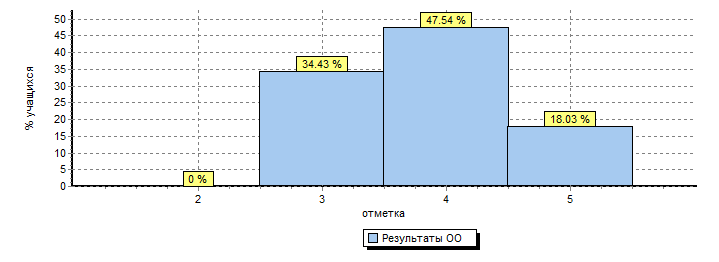 классПо СпискуВыполнялиУчитель«5»«4»«3»«2»Общ.Успев.%Качество%4р12828Бабченкова М.А.5148196,467,94р22929Письменская Н.Н.7106293,158,6Итого5757122416394,763,2классПо спискуВыполнялиУчитель«5»«4»«3»«2»Общ.Успев.%Качество%4р12828 Логунова Л.П.9108196,467,94р22929 Логунова Л.П.6129293,162,1Итого5757152217394,764,9классПо спискуВыполнялиУчитель«5»«4»«3»«2»Общ.Успев.%Качество%4р12827 Краснова Л.А.3168010070,44р22928 Краснова Л.А.6165196,478,6Итого575593213198,274,5классПо спискуВыполнялиУчитель«5»«4»«3»«2»Общ.Успев.%Качество%5р12525  Попова О.В.2129292,056,05р22323  Косарева Е.В.2811291,343,55р32121  Косарева Е.В.0118290,552,4Итого696943128691,350,7классПо спискуВыполнялиУчитель«5»«4»«3»«2»Общ.Успев.%Качество%5р12525 Данкева Т.В.3515292,032,05р22323 Данкева Т.В.1416291,321,75р32121 Данкева Т.В.3410481,033,3Итого696971341888,429,0классПо спискуВыполнялиУчитель«5»«4»«3»«2»Общ.успев.%Качество %5р12525 Мурлычева И.Н.4165010080,05р22322Быкова И.В.2127195,563,65р32121Быкова И.В.0813010038,1Итого696863625198,561,8классПо спискуВыполнялиУчитель«5»«4»«3»«2»Общ.успев.%Качество %5р12524 Гогу М.А.887195,866,75р22322Гогу М.А.3126195,568,25р32121Гогу М.А.289290,547,6Итого6967132921494,062,7классПо спискуВыполнялиУчитель«5»«4»«3»«2»Общ.Успев.%Качество%6р12424Казанцева Н.В..1056392,062,56р22726Казанцева Н.В.2912391,342,36р32422 Мухина Д.М.0711490,531,8Итого757243128691,348,6классПо спискуВыполнялиУчитель«5»«4»«3»«2»Общ.Успев.%Качество%6р12421 Кутько Н.А.478290,552,46р22726 Данкева Т.В.2912388,542,36р32424  Кутько Н.А.0711483,329,2Итого757182530888,746,5классПо спискуВыполнялиУчитель«5»«4»«3»«2»Общ.Успев.%Качество%6р12421Мурлычева И.Н.-911195,242,96р22726Быкова И.В.11013292,342,36р32423Быкова И.В.11010291,347,8Итого757022934592,944,3классПо спискуВыполнялиУчитель«5»«4»«3»«2»Общ.Успев.%Качество   %6р12421Панасенко Л.Ф.2172100,090,56р22726Панасенко Л.Ф.1158196,261,56р32423Панасенко Л.Ф.01210195,752,2Итого756934420297,168,1классПо спискуВыполнялиУчитель«5»«4»«3»«2»Общ.Успев.%Качество  %6р12423 Стогниенко Л.Р.579-100,052,26р22725 Стогниенко Л.Р.4136292,068,06р32421 Стогниенко Л.Р.1116385,757,1Итого7569103121592,759,4классПо спискуВыполнялиУчитель«5»«4»«3»«2»Общ.Успев.%Качество  %6р12423 Грошева А.А.4162195,786,96р22727 Грошева А.А.6137196,370,46р32422 Грошева А.А.2118195,559,1Итого7572124017395,872,2Всего 1 ступень1 ступень1 ступень1 ступеньитого2 ступень2 ступень2 ступень2 ступеньитого3ступень3ступеньитогоВсего 1кл2кл3кл4клитого5кл6кл7кл8кл9клитого10кл11китогоУчащихся на начало года592546451572266775505359304342862Прибыло 10    224    21 2511Выбыло 944121411Учащихся на конец года593526453572266975505259305342862Аттестовано всего5416453571746975505259305342862Не аттестовано666666Успевают всего541-64535717469755052   59305342862Количество отличников51-6772041024525246Количество на "4" и "5"260-4128311003035201824127141933% успеваемости100100100100100100100100100 100100100100100% качества образования57,5 73,466,066,769,0  49,3 60,044,042,349,049,847,182,162,9Количество двоечников0000	          Резерв качества    составил  2,77 %	          Резерв качества    составил  2,77 %	          Резерв качества    составил  2,77 %	          Резерв качества    составил  2,77 %	          Резерв качества    составил  2,77 %	          Резерв качества    составил  2,77 %	          Резерв качества    составил  2,77 %отличникиотличникина "4" и "5"на "4" и "5"с одной "3"с одной "3"не успеваютне успеваютне успеваютне успеваютне успевают             кол-во              уч-ся%кол-во           уч-ся%кол-во                     уч-ся%кол-во           уч-сякол-во           уч-ся%%%  529,625947,815  2,77%00000классОбщая успеваемостьКачество обученияКлассный руководитель2р1100%79,4% Письменская Н.Н.4р1100%68,0% Бабченкова М.А. 5р1100% 64,0%  Андреева А.К. 6р1100%75,0% Кутько Н.А.6р2100%55,5%Васильева Т.А.8р1100%57,7% Косарева Е.В.9р1100%63.3%Бебех И.В.11ест100%82,0%Стогниенко  Л.Р.12р1 Немцева Василиса276р1 Ерхова Алина2 Срыбный Олег28 Паздникова Алина3 Самохин Марк29 Суховеенко Виктория4   Слепокурова Анна306р2 Карпова Вероника52р2Луговая  Варвара31Коробейник  Роман6Коваленко София32Надежин Артем73р1 Гейкалова София33Казанцева Юлия8Горбаткова  Полина346р3Матвейчук  Алина9Плигин Егор357р2Ковтун  Софья10Плишкина Алена36Тонишева Елизавета11Сенькина Виктория378р1 Башлай Анастасия123р2 Воротынцева Мария388р2Алексенко Артемий13 Душин Владислав39Чекунов  Никита144р1Алексенко Яков40Чернявская Екатерина15  Бачурина  Валерия419р1 Михеева Кристина16  Науменко Валерия42Пищита Полина17  Чекмарева Ксения43Шиянова  Анна184р2   Дъяченко София449р2Добель Яна19  Агомирзаева Айна45Присягин Егор20Петрова Валерия4610ест Козьмина Дарья215р1Казаченко Дарья47Мусин  Максим22Пышкин Юрий4811естБобро Никита23  Срыбная Алина49Носов Роман245р2Архипов   Вячеслав50Семиколенова Анастасия256р1Архипова  Анна51Уваровская Алина26 Данкева ЕлизаветаКлассКол-во уч-ся  на  31.05.18 Кл. руководитель1чет   2 чет 3 чет4 четгодКач-воКач-воКач-воКач-во  Кач-во1А27Пороло Т.А.1Б25Бельчич И.С.2р134 Письменская Н.Н.67,776,570,670,679,42р226 Логунова Л.П.66,670,063,363,366,63р130 Павлова Э.А.65,465,461,563,066,73р228 Путилина И.А.61,665,453,861,565,34р125 Бабченкова М.А.64,364,364,367,967,94р223 Краснова Л.А.62,162,162,162,165,5Итого22764,767,662,464,969,05р125 Андреева А.К.60,058,348,064,064,05р223 Похлебаева А.С.34,754,534,747,839,15р320 Краснова И.Л.47,350,042,928,642,96р125Кутько Н.А.68,076,070,870,875,06р226 Васильева Т.А.27,046,244,444,455,56р324Быкова И.В.41,737,545,837,550,07р125 Данкева Т.В.28,033,330,838,538,57р224Асеева А.А.40,044,040,029,250,08р128 Косарева Е.В.50,046,257,78р227 Казанцева Н.В.25,923,126,99р124 Бебех И.В.46,756,663,39р225 Мурлычева И.Н.27,627,634,0Итого30443,245,444,643,949,810ест33 Попова О.В.45,535,347,111ест28                                                                                                                                                                                                                                                                                                                                                                                                                                                                                                                                                                                                                                                                                                                                                                                                                                                                                                                                                                                                                                                                                                                                                                                                                                                                                                                                                                                                                                                                                                                                                                                                                                                                                                                                                                                                                                                                                                                                                                                                                                                                                                                                                                                                                                                                                                                                                                                                  Стогниенко Л.Р. 57,164,282,0Итого6152,548,462,9Всего 58553,4         53453,051,257,5                 Ф.И.О.ПредметОбщая успеваемость(%)Качество(%)                    Ф.И.О.ПредметОбщаяуспеваемость (%)Качество(%)Пороло Т.А.Рус.яз.Лит-ра10010066,783,3Некрасова Е.П.АлгебраГеометрия10010078,278,9 Бельчич   И.С.Рус.,язЛит-ра10010076,961,0  .Панасенко Л.ФГеография10078,3Зверев П.А.Информат.10097,4Стогниенко Л.Р.ИсторияОбществзнание10010066,166,7 Павлова Э.А.Мат -ка10079,2Быкова И.В.Химия  10063,4 Павлова Э.А.Мат -ка10079,2Быкова И.В.Биология10089,5Логунова Л.П.Мат-ка10072,7Мурлычева И.Н.Биология10077,3 Бабченкова М.А.Рус.яз.Лит-ра10010069,190,9Гогу М.А. ИсторияИЗОИскуство10010010076,897,794,9Бебех  Г.В.Физ-ра100100Мухина Д.М.=Рус.яз.Лит-ра10010067,983,0Письменская  Н.Н.  Рус.яз.Лит-ра10010076,285,7.Путилина И.А.ИЗОТехнология10010097,398,6Зверев П.А.Информатика10097,4Ковалева И.И.Физика АлгебраГеометрия100 10010058,6,45,1 45,1Кутько Н.А.Мат-каАлгебраГеометр.Информат.10010010010070,861,542,398,4 Похлебаева А.С.Анг.яз.10083,0Бебех И.В. Физ-ра10099,4Краснова Л.А.Окр.мир10081,0 Васильева  Т.А.Анг.яз.10076,4Грошева А.А.Обществознание10078,9Попова О.В.Рус.яз.Лит-ра10010070,590,2Асеева А.А.Музыка10097,6Казанцева Н.В.Рус.яз.Лит-ра10010073,80 Данкева Т.В.Математика10064,6Краснова И.Л.Анг.яз.10078,9 Буров О.Ю.Физ-раОБЖ10010093,397,7 Андреева А.К.Анг.яз.10084,0   Класспредмет учитель1 четв.2 четв.1 полуг.3 четв.4 четв.2 полуг.,год2р1Математика Логунова Л.П.96,6/73,396,6/63,393,8/71,8Окружающий   мирКраснова Л.А.100/93Русский языкПисьменская Н.Н.ВПР100/81,384,4/68,8 90,6/71,893,8/75,091,2/82,397,0/79,4Техника чтенияПисьменская Н.Н.97,1\85,397,0/87,997,0/91,22р2Математика Логунова Л.П.92,8/75,093,3/66,7 96,2/67,8Окруж.  мир Краснова Л.А.100/84Русский языкПороло Т.А.ВПР100/8592,5/7776,0/40,090,0/53,082,0/60,789,2/64,2Техника чтенияПороло Т.А.100/75,996,4/92,996,4/89,23р1МатематикаПавлова Э.А.87,0/65,291,6/62,596,3/66,7Окруж.  мирКраснова  Л.А.96/84,6Русский языкБабченкова М.А.92,3/61.5100/61,587,5/62,595,8/62,592,3/65,4100/65,4Техника чтенияБабченкова М.А.96,0/89,392,6/77,8 89,0/78,03р2математикаПавлова Э.А. 85,7	/66,786,4/63,692,0/64,0окруж.    мирКрасноваЛ.А.90\80русский языкБельчич И.С.80/62,771/6072,0/60,292,0/74,780,0/60,084,0/60,0техника чтенияБельчич И.С.100/83,3100/79,14р1математикаПавлова Э.А.95,2/66,788,4/61,592,0/68,0ВПРрусский языкБабченкова М.А.88.5/10061.5/84.685,7/64,292,6/63,0100/70,4100/65,4100/65,4ВПРТехника чтенияБабченкова М.А92,6/74,092,6/85,793,0/85,6Окружающий мир КрасноваЛ.А.ВПРАнгл.языкВасильева  Т.А.Похлебаева  А.С.92,8/78,570/304р2математикаЛогунова   Л.П..94/72,782,1/60,785,1/66,686,2/62,0ВПРрусский язык Письменская Н.Н.87,5/87,558,3/62,588,5/58,088,5/58,093,1/62,089,6/62,0ВПРтехника чтенияПисьменская Н.Н.96,4/71,495,0/90,090,6/68,9    Окружающий мирКрасноваЛ.А.ВПРАнгл. языкВасильева  Т.А.Похлебаева  А.С. 92,8/78,592/38,55р1математикаДанкева Т.В.91,8/62,577,3/45.580,0/44,086,9/47,8ВПР русский языкПопова О.В.91,6/58,391,3/60,882,6/60,8ВПРгеографияПанасенко Л.Ф.90,0/50,0ВПРисторияГогу М.А.ВПР5р2математика Данкева  Т.В.100/68,490/3577,3/36,486,3/36,3ВПРгеографияПанасенко Л.Ф.100/81,085,7/57,1ВПРрусский язык  Косарева Е.В.ВПР95,2/62,0 85,7/57,1 ВПРисторияГогу М.А.ВПР5р3Русский языкКосарева Е.В.86,4/21ВПР71,4/43,081,0/33,3ВПРматематикаДанкева  Т.В.77,8/11.170,4/3,572,7/28,6ВПРгеографияПанасенко Л.Ф.90,0/50,0ВПРисторияГогу М.А.ВПР6р1математика  Кутько Н.А.42,9/14,393,3/4083,3/61,088,2/70,6ВПРРусский языкКазанцева Н.В82/59100/7778,0/67,094,0/56,095,0/95,095,0/65,0ВПР биологияМурлычева И.Н.100/75,0ВПРисторияСтогниенко Л.Р.ВПРгеографияПанасенко Л.Ф.ВПРобществознаниеГрошева А.А.ВПР 6р2биологияБыкова И.И.95,2/66,7ВПРматематикаДанкева Т.В.70,3088,0/24,0ВПРрусский язык Казанцева Н.В.79/5896/6772,0/36,072,0/60,083,0/54,092,0/54,0ВПРисторияСтогниенко Л.Р.ВПРгеографияПанасенко Л.Ф.ВПРобществознаниеГрошева А.А.ВПР6р3биологияБыкова И.В.95,6/73,9 ВПРматематикаКутько Н.А.81,2/33,382,0/43,4 ВПРРусский языкКазанцева Н.В.95,8/10083,3/66,7100/60,890,0/52,495,2/71,485,7/52,4ВПРисторияСтогниенко Л.Р.ВПРгеографияПанасенко Л.Ф.ВПРобществознаниеГрошева А.А.ВПР 7р1алгебраКовалева И.И. 90,0/6087,5\54,483,3/45,8 78,3/40,1русский язык Попова О.В.91,6/58,395,2/66,785,7/57,1историяСтогниенко Л.Р.100/58,37р2 алгебраКовалева И.И.	 95/5081.8/5079,2/50,084,0/41,3русский язык  Косарева Е.В. 79,2/20.895,8/75,083,3/62,5историяСтогниенко Л.Р.87,5/45,88р1русский язык Косарева Е.В.100/53,8 100/50,0100/46математика Некрасова Е.Н.92,3/50100/69,2100/50,0 биология Мурлычева И.Н.100/53,08р2русский язык Казанцева  Н.В.100/44,4100/72,096,0/72,0алгебраКутько Н.А.92,8/46,288,5/46,2100/20,3100/23,1биологияМурлычева И.Н.76,9/40,09р1русский язык Казанцева Н.В.100/83,393,3/66,7100/71,4100/60,7математикаНекрасова Е.П.53,8/23,1100/50100/71,493,3/56,7биологияМурлычева И.Н.100/659р2русский языкМухина Д.М.100/40.290,0/48,3100/39,0 96,3 /48,1математика Некрасова Е.П.64 / 896,8/48,289,7/48,3биологияМурлычева И.Н.72,7/4.,10еструсский язык Попова О.В.100/63,6математикаНекрасова Е.П.100/51,5100/66,7100/57,6физикаКовалева И.И.100,/33,3100/30,111еструсский язык Попова О.В.100/60,792,8/78,6100/82,6Литература  (репетиц. .итоговое  сочинение) Попова О.В. 74,1%82,192,8%Итог:   Зачет100%математикаНекрасова Е.П.92,3/76,9 (Б) 73,0/34,6(П)96,2/46,2(П)физикаЛоктева Л.И.100/51,4химияБыкова И.В.ВПРбиологияМурлычева И.Н.ВПРисторияСтогниенко Л.Р.ВПРКлассОбществознаниеОбществознаниеОбществознаниеОбществознаниеБиологияБиологияБиологияБиологияГеографияГеографияГеографияГеографияКонтр.Контр.   Год.   Год.Контр.Контр.  Год  ГодКонтр.Контр.  Год  ГодОбщ.усп.Кач-во Общ.Усп.Кач-воОбщусп..Кач-воОбщусп.Кач-воОбщ.усп.Кач-воОбщусп.Кач-во5р195,763,610080,010057,510080,010076,010088,05р210076,210082,610077,310091,310078,910086,95р310057,910071,410081,010085,710085,710081,0Класс Химия Химия Химия ХимияКонтр.Контр.   Год.   Год.Общ.усп.Кач-во Общ.УспКач-во7р110087,510088,57р210054,210062,5№ п/пПредметШкольный этапШкольный этапШкольный этап№ п/пПредметКол-во участниковКол-во победителейКол-во призеров1Английский язык587212Астрономия12123Биология827214География546185Информатика433106История1037217Литература467218Математика867219Искусство МХК16372110Немецкий язык---11Обществознание6572212Основы безопасности жизнедеятельности484813Право274814Русский язык8872115Технология86122416Физика345917Физическая культура5672118Французский язык---19Химия4251120Экология9872121Экономика91-ИТОГО:ИТОГО:1200111301№предметученикстатусучитель1Английский языкМельникова Маргарита, 9р1 кл.призёрКраснова И.Л.2Биология Селезнёва Ксения, 10 ест класспобедительМурлычёва И.Н.3Биология Добель Яна,9р2 класспризёрМурлычёва И.Н.4Биология Уваровская Алина,11 ест класспризёрМурлычёва И.Н.5География Макогон Александр,9р1 класспризёрПанасенко Л.Ф.6ИскусствоОганезова Анжелика,9р1 класспризёрГогу М.А.7Искусство Селезнёва Ксения,10 ест класспризёрГогу М.А.8История Шиянова Анастасия, 10ест класспобедительСтогниенко Л.Р.9История Михеева Кристина, 9р1 класспризёрСтогниенко Л.Р.10История Семиколенова Анастасия, 11 ест призёрСтогниенко Л.Р.11Литература Селезнёва Ксения, 10 ест класспризёрПопова О.В.12ЛитератураСемиколенова Анастасия, 11 естпризёрПопова О.В.13Обществознание Кононова Валерия, 10ест класспобедительСтогниенко Л.Р.14Обществознание Семиколенова Анастасия, 11 ест призёрГрошева А.А.15ПравоПрисягин Егор, 9р2 класспризёрГрошева А.А.16Право Шиянова Анастасия, 10ест класспризёрСтогниенко Л.Р.17Право Семиколенова Анастасия, 11 ест призёрГрошева А.А.18Русский языкПрисягин Егор, 9р2 класспризёрМухина Д.М.19Технология Добель Яна, 9р2 класспризёрБондарева Л.В.20Технология Мусин Максим, 10 ест класспризёрКриворогов В.И.21Технология Назаренко Владислав, 8р1 класспризёрКриворогов В.И.22Технология Перфильев Иван,11 ест класспризёрКриворогов В.И.23Физ. культураМусин Максим, 10 ест класспризёрБуров О.Ю.24Химия Шестопалова Елизавета, 10 естпризёрБыкова И.В.25ЭкономикаСемиколенова Анастасия, 11 ест победительГрошева А.А.№участниккласспредмет1Семиколенова Анастасия 11 естэкономика2Присягин  Егор 9р2право3Шиянова Анастасия10 естправо4Шиянова  Анастасия10 естистория5Михеева Кристина9р1история6Кононова Валерия10 естобществознание7Селезнёва  Ксения 10 естискусство8Оганезова  Виолетта 9р1искусство9Мусин  Максим10 есттехнологияФамилия, имя, отчествоклассАнкева Елизавета Игоревна6Ерхова Анна Евгеньевна6Кириченко Артем  Николаевич6Паздникова Арина Васильевна6Башлай Анастасия Сергеевна8Бочко Максим Борисович8Реусов Дмитрий Сергеевич8Ткачёва Анастасия Андреевна8Шахова Ксения Сергеевна8Добель Яна Руслановна9Кузнецова Ольга Алексеевна9Михеева Кристина Олеговна9Мурлычева Софья Владимировна9Присягин  Егор Александрович9Родыгина Алина Андреевна9Соловьёва Юлия Сергеевна9Бобро Никита Антонович11Ерзикова Алина Евгеньевна11Запорожец Анна Алексеевна11Перфильев Иван Андреевич11Тарубаров Александр Андреевич11Фамилия, имя, отчествоКлассДанкева Елизавета Игоревна6Ерхова Анна Евгеньевна6Кириченко Артем  Николаевич6Паздникова Арина Васильевна6Пронищева София Михайловна6Ёлкин Андрей Евгеньевич7Земляков Никита Валерьевич7Идрисов Магомед Забирович7Науменко Владислав Сергеевич7Наумова Анастасия Алексеевна7Салеев Руслан Александрович7Самойлов Дмитрий Николаевич7Башлай Анастасия Сергеевна8Бочко Максим Борисович8Кутько Андрей Сергеевич8Масалова Алина Юрьевна8Реусов Дмитрий Сергеевич8Третьяков Михаил Евгеньевич8Шамшина Ева Дмитриевна8Гайдаренко Елизавета Юрьевна9Добель Яна Руслановна9Иванова Анна Андреевна9Кузнецова Ольга Алексеевна9Михеева Кристина Олеговна9Мурлычева Софья Владимировна9Присягин  Егор Александрович9Родыгина Алина Андреевна9Соловьёва Юлия Сергеевна9Шафоростов Захар Владимирович10Шестопалова Елизавета Эдуардовна10Апостолов Илья Сергеевич11Бобро Никита Антонович11Ерзикова Алина Евгеньевна11Запорожец Анна Алексеевна11Перфильев Иван Андреевич11Тарубаров Александр Андреевич11Таценко Екатерина Андреевна11Широкова Полина Владимировна11№       призёрыкласспредметучитель1Кощеева Милена8р2геологияПанасенко Л.Ф.2Чернявская Екетерина8р2геоэкологияПанасенко Л.Ф.3Уваровская Алина11 естгеоэкологияПанасенко Л.Ф.№п/пАвторОбразовательное учреждениеИтоги1Коллектив учителейМБОУ лицей №5III место№НазваниеАвторИтоги1«Помоги птицам»Гардубей ДаниилI место2«Вместе с другом…»Петрова Валерияучастник3«Поможем птицам перезимовать»Солошенко Софияучастник4«Поможем птицам!»Парфильев Владимиручастник5«Помочь может каждый!»Ткачева Валерияучастник6«Будет дольше птичек век- покорми их человек»Навыйдарсков Савваучастник7«Помоги птицам!»Василетин Александручастник8« Кормите птиц зимой»Агамирзаева Айныучастник9«Поможем птицам зимой»Гащенко Семёнучастник№Название мероприятияФорма проведенияКласс Ответственный классный руководитель1Л.Ф.Воронкова «Девочка из города»Классный час1 «А»Пороло Т.А.2В.В.Чуйков «Великая Отечественная»Классный час1 «Б»Бедьчич И.С.3С.Алексеев «Последние метры»Классный час2р1Письменская Н.Н.4В.Богданов «Что случилось с Николенко»Классный час2р2Логунова Л.П.5А.Митяев «Отпуск на четыре часа»Классный час3р1Павлова Э.А.6А.Митяев «Отпуск на четыре часа»Классный час3р2Путилина И.А.7Л.Ф.Воронкова «Девочка из города»Классный час4р1Бабченкова М.А.8Н.Надеждина «Партизанская Лара»Классный час4р2Краснова Л.А.9В.Богомолов «Зося»Классный час5р1Андреева А.К.10С.П.Алексеев «Рассказы о Великой Отечественной войне» Классный час5р2Похлебаева А.С.11С.С.Смирнов «Брестская крепость» (фрагменты)Классный час5р3Краснова И.Л.12Б.Полевой «Повесть о настоящем человеке»Классный час6р1Кутько Н.А.13Б.Васильев «А зори здесь тихие» (фрагменты)Классный час6р2Васильева Т.А.14М.Шолохов «Судьба человека»Классный час6р3Быкова И.В.15А.Твардовский «Василий Тёркин»Классный час7р1Данкева Т.В.16В.Закруткин «Матерь человеческая» (фрагменты)Классный час8р1Косарева Е.В.17Б.Васильев «В списках не значится» (фрагменты)Классный час8р2Казанцева Н.В.Название проектаНоминацияФ.И.О. руководителей проекта«Здоровое поколение – здоровая Россия»«Социальные проблемы»Попова О.В.,Казанцева Н.В.1 «А» классШуваева Ольга, Шуваева ЮлияНазвание исследовательской работы«Спорт учебе не помеха»Направление исследования«Природа и я»РуководительПороло Т.А.2р1Срыбный Олег, Слепокурова АннаНазвание исследовательской работы«Необычные возможности бумаги»Направление исследования«Природа и я»РуководительПисьменская Н.Н.3р1 классСенькина Виктория,  Плигин ЕгорНазвание исследовательской работы«Мы сделаем мир чище»Направление исследования«Природа и я»РуководительПавлова Э.А.4р1 классГардубей ДаниилНазвание исследовательской работы«Почему изменяется климат наЗемле»Направление исследования«Природа и мы»РуководительБабченкова М.А.4р2 классАгамирзаева АйнаНазвание исследовательской работы«История моей семьи»Направление исследования«Неизведанные тропинки»РуководительКраснова Л.А.Состав команды (ФИО участников и капитана, возраст)ФИО руководителя1.Апостолов И.С, 17 лет.2.Бобро Н.А., 17 лет.3.Буянов А.Ю. , 17 лет.4.Стрельцов А.Н., 17 лет,    капитан команды.5.Ткаченко Е.О., 17 лет.6.Шлычков Р.А., 17 лет.Стогниенко Л.Р.№ФИО участника конкурсаФИО учителя, подготовившего ученикаНазвание произведенияАвтор 1Казаченко Дарья Васильевна(средняя возрастная группа)Попова Оксана Владимировна«Девочка, прошедшая войну»Татьяна Лаврова2Стрельцов Андрей Николаевич(старшая возрастная группа)Попова Оксана Владимировна«Горят города по пути этих полчищ»Константин СимоновКлассДОЛЛагерь «Орлёнок»Всего1 А3031 Б2022р 17072р22023р12133р22024р18084р25055р15495р24045р32356р14266р22136р37077р15267р25168р16068р24049р15059р210110 от808Всего8914103Возрастная категорияIII место   II место     I место       Начальная школа3р12р14р15-7 классы6р15р17р2КлассГруппы здоровьяГруппы здоровьяГруппы здоровьяГруппы здоровьяКлассIIIIIIIV1 А520201 Б1411002р 11118502р 2820203р 1159213р 21016004р 11117004р 2913705р 1715305р 2417205р 3219006р 1416406р 281540№КлассКол-во участниковНазвание мероприятияФорма проведенияОтветственный 11А27«Жизнь без отходов»Устный журналПороло Т.А.21Б27«Экология моего города»Урок-презентацияБуневич И.С.32р134«Мусору – нет!»Беседа с презентациейПисьменская Н.Н.42р230«Мусору – нет!»Логунова Л.П.53р126«Сделаем планету лучше»Урок-исследованиеПавлова Э.А.63р225«Сделаем планету лучше»Урок-исследованиеПутилина И.А.74р128«Откуда берётся и куда девается мусор»Урок-презентацияБабченкова М.А.84р228Краснова Л.А.95р124«Год экологии в России»Беседа Андреева А.К.105р221«Природа не прощает ошибок»Интерактивная играТаева А.С.115р319«20 правил экологии»Беседа Краснова И.Л.126р125«Свобода от отходов: как достичь…»Дискуссия Кутько Н.А.136р226«Сделаем вместе: освободим город от отходов»Урок-презентацияПанасенко Л.Ф.146р324«Сбереги свою планету»Урок-презентацияБыкова И.В.157р126«Чистая планета»Урок-презентацияДанкева Т.В.167р224«Чистая планета»Урок-презентацияКовалёва И.И.178р126«Твоё слово в защиту чистоты природы»Экологический тренингКосарева Е.В.188р226«Мои действия в условиях ЧС»Брейн-рингКазанцева Н.В.199р129«Мусор как экологическая проблема»Урок-презентацияБебех И.В.209р227«Глобальные экологические проблемы. Кто виноват»»Дискуссия Мурлычёва И.Н.2110ест34«Мы в ответе за свою планету»Конференция Попова О.В.2211от28«Экология нашего города»Информационный проектСтогниенко Л.Р.всего584№КлассКоличество участниковНазвание мероприятияФорма проведенияОтветственный 11а27«Правила безопасности»Беседа Пороло Т.А.21б27«Правила безопасности»Беседа Буневич И.С.32р134«Безопасность в любой ситуации»Интерактивная игра, конкурс рисунковПисьменская Н.Н.42р230«Азбука безопасности» Урок-путешествиеЛогунова Л.П.53р126«Школа безопасности»Беседа со спасателемПавлова Э.А.63р225«Школа безопасности»Урок-презентацияПутилина И.А.74р128«Человек в опасности… »Беседа Бабченкова М.А.84р228«Знатоки безопасного поведения»Интерактивная играКраснова Л.А.95р124«Природа не прощает ошибок»Беседа Андреева А.К.105р221«Природа не прощает ошибок»Урок-презентацияТаева А.С.115р319«Правила безопасности»Беседа Краснова И.Л.126р125«Безопасное поведение»Урок-презентацияКутько Н.А.136р226«Основы безопасности жизнедеятельности»Урок-презентацияПанасенко Л.Ф.146р324«Чтобы выжить, надо знать»Урок-презентацияБыкова И.В.157р126«Поведение человека в опасной ситуации»Беседа со спасателем ростовской поисково-спасательной  службы Морозовым И.Н.Данкева Т.В.167р224«Поведение человека в опасной ситуации»Урок-презентацияКовалёва И.И.178р126«Какие угрозы несёт современный мир человеку»Беседа Косарева Е.В.188р226«Мусор – угроза экологической катастрофы»Урок-презентацияКазанцева Н.В.199р129«Безопасность учащихся во всех сферах жизни …»Диспут  Бебех И.В.209р227«Как предотвратить беду?...»Дискуссия Мурлычёва И.Н.2110ест34«МЧС на службе народа»Видеоурок Попова О.В.2211 от28«Безопасная жизнь»Информационный проектСтогниенко Л.Р.всего584№КлассНазвание мероприятияФорма проведенияКлассный руководитель11 «А»«Путешествие в страну «Безопасный Интернет»»Классный часПороло Т.А.21 «Б»«Интернет – наш друг или враг»Классный час Бельчич И.С.32р1«Как дружить в сети Интернет»Классный час с элементами презентацииПисьменская Н.Н.42р2«Как дружить в сети Интернет»Классный час с элементами презентацииЛогунова Л.П.53р1«Интернет-безопасность  в школе и дома»Урок-презентацияПавлова Э.А.63р2«Азбука безопасности»Урок-презентацияПутилина И.А.74р1«Интернет и наша безопасность»Устный журналБабченкова М.А.84р2«Здоровье и безопасность в мире Интернет»Классный час с элементами презентацииКраснова Л.А.95р1«Основы кибербезопасности»Тренинг Попова О.В.105р2«Польза и опасность Интернет для учащихся»Беседа с элементами презентацииПохлебаева А.К.115р3«Польза и опасность Интернет для учащихся»Беседа с элементами презентацииКраснова И.Л.126р1«Осторожно, поддельные сайты!»Беседа с элементами презентацииПанасенко Л.Ф.136р2«Безопасный Интернет»Беседа с элементами презентацииМухина Д.М.146р3«Опасности, подстерегающие нас в сети Интернет»Классный час с элементами презентацииБыкова И.В.157р1«Безопасность виртуального общения»Классный час с элементами презентацииДанкева Т.В.167р2«Уверенный пользователь сети Интерент»тестированиеАсеева А.А.178р1Онлайн-квест по цифровой и медиа грамотности для детей и молодёжи на сайте «Сетевичок»Онлайн игра и тестированиеБыкова И.В.188р2Онлайн-квест по цифровой и медиа грамотности для детей и молодёжи на сайте «Сетевичок»Онлайн игра и тестированиеКазанцева Н.В.1991Онлайн-квест по цифровой и медиа грамотности для детей и молодёжи на сайте «Сетевичок»Онлайн игра и тестированиеБебех И.В.209р21. «Безопасный Интернет»2.Онлайн-квест по цифровой и медиа грамотности для детей и молодёжи на сайте «Сетевичок»1.Беседа с элементами презентации.2.Онлайн игра и тестированиеМурлычёва И.Н.2110ест1. «Безопасность в социальных сетях – залог успешной карьеры»2.Онлайн-квест по цифровой и медиа грамотности для детей и молодёжи на сайте «Сетевичок»1.Информационный классный час.2.Онлайн игра и тестированиеПопова О.В.2211 естОнлайн-квест по цифровой и медиа грамотности для детей и молодёжи на сайте «Сетевичок»Онлайн игра и тестированиеСтогниенко Л.Р.№ МероприятиеКлассОтветственные1Классные часы по толерантному воспитанию в игровой форме1-4 классыКлассные рук-ли1-4 классов2Занятия с учащимися по воспитанию толерантности «Добра и зла житейские приметы»5-6 классыКлассные рук-ли5-6  классов3 Занятия с учащимися по воспитанию толерантности «Учимся быть терпимыми»7-8 классыКлассные рук-ли7-8  классов4Тематические уроки по профилактике экстремизма и правонарушений среди учащихся в сфере межнациональных отношений9-10 классыклассные руководители 9-11 классов5Уроки обществознания:«Гражданин – человек свободный и ответственный». «Правоотношения и правонарушения». «Человек в системе социально-правовых норм»9-10 классыУчителя  обществознания6Уроки обществознания «Россия – многонациональное государство»6-8 классыУчителя  обществознания7Конкурс рисунков  «Мой толерантный мир»1-8 классыУчителя ИЗО, кл. руководителиклассНазвание мероприятияФормаКол-во участниковКлассный руководитель1 «А»«Что такое права человека»Беседе с элементами презентации26Пороло Т.А.1 «Б»«Что такое права человека»Классный час31Бельчич И.С.2р1«Мои права и мои обязанности»Классный час с элементами презентации28Письменская Н.Н.2р2«Мои права и мои обязанности»Классный час27Логунова Л.П.3р1«Права и обязанности школьника»Классный час26Павлова Э.А.3р2«Правовая грамотность школьника»Классный час26Путилина И.А.4р1«Я и мои права»Устный журнал28Бабченкова М.А.4р2«Урок правовых знаний»Классный час27Краснова Л.А.5р1«Что такое права человека»Дискуссия 23Панасенко Л.Ф.5р2«Права человека»Классный час с элементами презентации21Похлебаева А.С.5р3«Наши права»Классный час с элементами презентации19Краснова И.Л.6р1«Конституция РФ о правах человека и гражданина»Урок-презентация23Кутько Н.А.6р2«Права человека в литературе. (Л.Н.Толстой «Кавказский пленник»)»Урок-презентация20Мухина Д.М.6р3«Конституция РФ о правах человека и гражданина»Урок-презентация19Быкова И.В.7пр1«Я и мои права»Дискуссия 25Данкева Т.В.7пр2«Я и мои права»Дискуссия 24Асеева А.А.8пр1« Проблема защиты прав человека в русской литературе (А.С.Пушкин «Медный всадник», «Капитанская дочка»)».Круглый стол25Косарева Е.В.8р2« Проблема защиты прав человека в русской литературе (А.С.Пушкин «Медный всадник», «Станционный смотритель»)».Урок-презентация25Казанцева Н.В.9пр1«Правовая культура школьника»Классный час28Бебех И.В.9пр2«Гарантия прав граждан в России»Классный час26Мурлычёва И.Н.10 ест«Декларация прав человека»Беседа с адвокатом Шияновой Н.В.33Попова О.В.11 ест«Права человека – основная ценность современного общества»диспут25Стогниенко Л.Р.Всего участниковВсего участниковВсего участников     565     565класскол-вомероприятияответственный1 А26«Искусственный интеллект» - интерактивная беседа с элементами игрыПороло Т.А.1 Б26«Искусственный интеллект» - интерактивная беседа с элементами игрыБельчич И.С.2р126«Искусственный интеллект» - беседа с элементами презентацииПисьменская Н.Н.2р228«Искусственный интеллект» - беседа с элементами презентацииЛогунова Л.П.3р126«Винни-Пух в стране информатики» - урок-презентацияПавлова Э.А.3р226«Я и компьютер» - урок-презентацияЗверев П.А.4р124«Занимательная информатика» - урок-презентацияБабченкова М.А.4р227«Что такое искусственный интеллект?» беседа с элементами презентацииКраснова Л.А.5р123«Час кода в России» - урок-презентацияАндреева А.К.5р223«Час кода в России» - урок-презентацияПохлебаева А.С.5р318Краснова И.Л.6р1201.«Программирование и коды» - урок-презентация.2.Он-лайн-игра «Час кода»Кутько Н.А.6р223«Выбирая ИТ, ты выбираешь будущее» - урок-презентацияМухина Д.М.6р312Он-лайн-игра «Час кода»Быкова И.В.7р124«Час -бат» - классный час с элементами презентацииДанкева Т.В.7р217«Час -бат» - классный час с элементами презентацииАсеева А.А.8р115Он-лайн-игра «Час кода».Косарева Е.В.8р2141.«Как действует бат» - урок-презентация.2.Он-лайн-игра «Час кода: уровень для закалённых»Казанцева Н.В.9р129«Час кода в России» - урок-презентацияБебех И.В.9р228«Час кода в России» - урок-презентацияМурлычёва И.Н.10 ест33«Кем создаётся будущее» - дискуссияПопова О.В.11 ест23Он-лайн игра «Час кода»Стогниенко Л.Р.№ п/пПроведенные мероприятияКласс, количество участниковОтветственные1«Предприниматель – это кто?», - урок-презентация1 «А» класс,26 человекПороло Т.А.2«Профессия «предприниматель»», - классный час1 «Б» класс, 27 человекБельчич И.С.3«Кто такой предприниматель и чем он занимается»2р1 класс, 31 человекПисьменская Н.Н.4Предпринимательство в современном мире,- классный час2р2 класс,29 человек   Логунова Л.П.5«Самые известные предприниматели»,- классный час3р1 класс, 26 человекПалова Э.А.6«Профессия «предприниматель»», - классный час3р2 класс,24 человекаЗверев П.А.7«Предпринимательская деятельность», - устный журнал4р1 класс,26 человекБабченкова М.А.8«Предпринимателями не рождаются»,- классный час4р2 класс,28 человекКраснова Л.А.10«Предприниматель глазами подростка»,- урок-презентация5р1 класс,23 человекаАндреева А.К.11«История успешных брендов», - урок-презентация5р2 класс,22 человекаПохлебаева А.С.12«Я – предприниматель»,- урок-презентация5р3 класс, 19 человекКраснова И.Л.13«Предприниматель – профессия или призвание», - урок-презентация6р1 класс,23 человекаКутько Н.А.14«Предприниматель глазами подростка», беседа, конкурс рисунков6р2 класс,24 человекаМухина Д.М.15«Правовые основы предпринимательской деятельности»,- классный час с элементами презентации6р3 класс,23 человекаБыкова И.В.16«История предпринимательства в России»,- урок-презентация7р1 класс, 24 человекаДанкева Т.В.17«История предпринимательства в России»,- урок-презентация7р2 класс,23 человекаАсеева А.А.18«Великие предприниматели мира», - беседа с элементами презентации8р1 класс,25 человекКосарева Е.В.19«Предпринимательство:  за и против»,- информационный классный час8р2 класс,26 человекПопова О.В.20«Формула предпринимательского успеха»,- классный час9р1 класс,29 человекБебех И.В.21«Как стать предпринимателем ? »,- встреча с предпринимателем Пузановой Натальей Алексеевной9р2 класс,28 человекМурлычёва И.Н.22«Предпринимательство:  за и против»,- информационный классный час10 ест класс,29 человекПопова О.В.23«Современные формы занятости в сети Интернет», информационный проект11 ест класс, 27 человекСтогниенко Л.Р.всего561 № п/пПроведенные мероприятияКоличество участниковКласс Ответственные – классные руководители1- «О защите прав потребителей» - урок грамотности;- «Грамотный покупатель» - викторина241 А классПороло Т.А.2«Права потребителя: что это такое» - беседа251 Б классБельчич И.С.3«Я – грамотный покупатель» - деловая игра322р1 классПисьменская Н.Н.4«Грамотный покупатель» - конкурс302р2 классЛогунова Л.П.5«О защите прав потребителей» - урок грамотности243р1 классПавлова Э.А.6«О защите прав потребителей» - урок грамотности233р2 классПутилина И.А.7«Грамотный покупатель» - викторина274р1 классБабченкова М.А.8«Права потребителя» - викторина244р2 классКраснова Л.А.9«Права потребителя» - урок-викторина235р1 классАндреева А.К.10«О защите прав потребителей» - урок грамотности235р2 классПохлебаева А.С.11«О защите прав потребителей» - урок грамотности165р3 классКраснова И.Л.12«Защита прав потребителей: общие вопросы» - Интерактивная обучающая программа206р1 классКутько Н.А.13- «О защите прав потребителей» - урок грамотности: беседа с учащимися по пропаганде и разъяснению законодательства в сфере прав потребителей266р2 классВасильева Т.А.14«Грамотный покупатель»  - викторина236р3 классБыкова И.В.15«Разъяснение законодательства в сфере защиты прав потребителей» - беседа247р1 классДанкевва Т.В.16«Современная реклама и права потребителя» - диспут248р1 классКосарева Е.В.17«Грамотный покупатель» конкурс-игра268р2 классКазанцева Н.В.18«Грамотный покупатель - викторина»299р2 классПанасенко Л.Ф.19«Ответственность бизнесменов перед потребителями»3310 ест  классПопова О.В.20«Сделаем цифровые рынки справедливыми и честными» - круглый стол2411 ест классСтогниенко Л.Р.ВСЕГО   УЧАСТНИКОВВСЕГО   УЧАСТНИКОВ480№ п/пНаименование мероприятияСрокиОтветственные11-4 классы.Конкурсы и выставка рисунков, поделок «Правильное питание».1- 11.04.Павлова Э.А. и классные руководители25-6 классы. Организация и проведение цикла бесед с учащимися  по пропаганде здорового питания:-«Всё ли полезно, что вкусно?»;-«Что такое режим питания?»;-«Где живут витамины?»;-«История разных продуктов»;-«Основные правила рационального питания»;-«Питание в особых условиях: соревнования, экзамены, творческие и интеллектуальные конкурсы»;-«Вредность продуктов быстрого приготовления»;-«Диеты, лечебное питание и голодание»;-«Болезни неправильного питания».11-18.04.Классные руководители3Организация и проведение тематических родительских собраний: -«Принципы здорового питания»;-«Взаимосвязь правильно организованного питания с учебной деятельностью детей»;-«Правильное питание - залог здоровья школьника».В течение месяцаКлассные руководители4Организация проектно-исследовательской деятельности учащихся «Здоровое питание - забота о здоровье школьника» в 1-8 классах.18-25.04.Краснова Л.А. и классные руководители5Освещение в лицейской газете  темы  «Решаем проблемы правильного питания»В течение месяцаКазанцева Н.В.№ п/пМероприятиеКласс и ответственныйза проведение1.Классные часы по темам: «Система местного самоуправления: полномочия и значение» 5р3 класс, Краснова И.Л.,6р1 класс, Кутько Н.А.,6р2 класс, Васильева Т.А.,7р1 класс, Данкева Т.В.,8р1 класс, Косарева Е.В.,8р2 класс, Казанцева Н.В.,9р1 класс, Бебех И.В.,10 ест класс, Попова О.В.,11 ест класс, Стогниенко Л.Р.2.Конкурс сочинений «Если бы я был главой города» 5р1, 7р2 классы;  учитель Попова О.В.3.Конкурс рисунков  «Мой любимый город» 1 А класс, Пороло Т.А.,1 Б класс, Бельчич И.С.,2р1 класс, Письменская Н.Н.,2р2 класс, Логунова Л.П., 3р1 класс, Павлова Э.А.,3р2 класс, Путилина И.А.4р1 класс, Бабченкова М.А.,4р2 класс, Краснова Л.А.,5р1 класс, Андреева А.К.,5р2 класс, Похлебаева А.С.№Название мероприятияФорма проведенияКласс Ответственный классный руководитель1«В гости к поисковичку»Интерактивная игра1 «А»Пороло Т.А.2Путешествие в страну безопасный ИнтернетКлассный час1 «Б»Бедьчич И.С.3Золотые правила интернетаКлассный час2р1Письменская Н.Н.4Безопасный и полезный ИнтернетКлассный час2р2Логунова Л.П.5Безопасность в сети ИнтернетКлассный час3р1Павлова Э.А.6Азбука безопасности в сети ИнтерентКлассный час3р2Путилина И.А.7Детям – безопасный ИнтернетКлассный час4р1Бабченкова М.А.8Детям – безопасный ИнтернетКлассный час4р2Краснова Л.А.9Правила безопасности в сети ИнтернетКлассный час5р1Андреева А.К.10Безопасность в сети ИнтернетКлассный час5р2Похлебаева А.С.12Кибератаки в сети Интернет: что это?Классный час6р1Кутько Н.А.13Как не стать жертвой кибербуллингаКлассный час6р2Васильева Т.А.14Интернет: плюсы и минусыКлассный час6р3Быкова И.В.15Интернет – друг или врагКлассный час7р1Данкева Т.В.16Когда Интернет - врагКлассный час8р1Косарева Е.В.17Польза и вред сети ИнтернетКруглый стол8р2Казанцева Н.В.18Безопасность в сети ИнтернетКлассный час9р1Бебех И.В.20Методы и средства информационной защитыТренинг 10 естПопова О.В.21На страже информационных границ. Виды защиты.Информационный проект11 естСтогниенко Л.Р.№п/пДатаМероприятияКлассКол-воЧел.Классный руководитель124.06.17Поездка в г. Новочеркасск  Экскурсия  на реконструкцию военных событий в Афганистане  9р212Мурлычёва И.Н.124.06.17Поездка в г. Новочеркасск  Экскурсия  на реконструкцию военных событий в Афганистане  9р17Бебех И.В.124.06.17Поездка в г. Новочеркасск  Экскурсия  на реконструкцию военных событий в Афганистане  8р12Бебех И.В.203.10.17Поездка в г.Азов, с обзорной экскурсией по городу, посещение краеведческого музея, пороховых погребов, исторической зоны6р19Кутько Н.А.203.10.17Поездка в г.Азов, с обзорной экскурсией по городу, посещение краеведческого музея, пороховых погребов, исторической зоны6р39Кутько Н.А.203.10.17Поездка в г.Азов, с обзорной экскурсией по городу, посещение краеведческого музея, пороховых погребов, исторической зоны8р17Кутько Н.А.203.10.17Поездка в г.Азов, с обзорной экскурсией по городу, посещение краеведческого музея, пороховых погребов, исторической зоны7р117Данкева Т.В.203.10.17Поездка в г.Азов, с обзорной экскурсией по городу, посещение краеведческого музея, пороховых погребов, исторической зоны6р25Данкева Т.В.203.10.17Поездка в г.Азов, с обзорной экскурсией по городу, посещение краеведческого музея, пороховых погребов, исторической зоны8р11Данкева Т.В.320.10.17Поездка в г. Ростов –на- Дону. Посещение :музея пожарного дела государственного музея- заповедника  имени М.А.Шолохова, просмотр спектакля «Матерь человеческая»  в театре им.Горького 9р27СтогниенкоЛ.Р.320.10.17Поездка в г. Ростов –на- Дону. Посещение :музея пожарного дела государственного музея- заповедника  имени М.А.Шолохова, просмотр спектакля «Матерь человеческая»  в театре им.Горького 11ест15СтогниенкоЛ.Р.320.10.17Поездка в г. Ростов –на- Дону. Посещение :музея пожарного дела государственного музея- заповедника  имени М.А.Шолохова, просмотр спектакля «Матерь человеческая»  в театре им.Горького 10ест1СтогниенкоЛ.Р.320.10.17Поездка в г. Ростов –на- Дону. Посещение :музея пожарного дела государственного музея- заповедника  имени М.А.Шолохова, просмотр спектакля «Матерь человеческая»  в театре им.Горького 9р120Бебех И.В.420.10.17Поездка в  г. Ростов –на –Дону. Просмотр спектакля «Матерь человеческая»  в театре им.Горького8р115Косарева Е.В.420.10.17Поездка в  г. Ростов –на –Дону. Просмотр спектакля «Матерь человеческая»  в театре им.Горького7р23Косарева Е.В.420.10.17Поездка в  г. Ростов –на –Дону. Просмотр спектакля «Матерь человеческая»  в театре им.Горького10ест25Попова О.В.420.10.17Поездка в  г. Ростов –на –Дону. Просмотр спектакля «Матерь человеческая»  в театре им.Горького8р29Казанцева Н.В.420.10.17Поездка в  г. Ростов –на –Дону. Просмотр спектакля «Матерь человеческая»  в театре им.Горького10ест5Казанцева Н.В.420.10.17Поездка в  г. Ростов –на –Дону. Просмотр спектакля «Матерь человеческая»  в театре им.Горького11ест2Казанцева Н.В.420.10.17Поездка в  г. Ростов –на –Дону. Просмотр спектакля «Матерь человеческая»  в театре им.Горького3р23Павлова Э.А.420.10.17Поездка в  г. Ростов –на –Дону. Просмотр спектакля «Матерь человеческая»  в театре им.Горького3р112Павлова Э.А.420.10.17Поездка в  г. Ростов –на –Дону. Просмотр спектакля «Матерь человеческая»  в театре им.Горького1А15Пороло Т.А.5.28.10.17г.Поездка в Санкт-Петербург,  для  посещения Казанского и Исаакиевского соборов, Эрмитажа, г. Пушкина- Царское Село и других музеев6р16Казанцева Н.В.5.28.10.17г.Поездка в Санкт-Петербург,  для  посещения Казанского и Исаакиевского соборов, Эрмитажа, г. Пушкина- Царское Село и других музеев6р21Казанцева Н.В.5.28.10.17г.Поездка в Санкт-Петербург,  для  посещения Казанского и Исаакиевского соборов, Эрмитажа, г. Пушкина- Царское Село и других музеев8р22Казанцева Н.В.5.28.10.17г.Поездка в Санкт-Петербург,  для  посещения Казанского и Исаакиевского соборов, Эрмитажа, г. Пушкина- Царское Село и других музеев9р12Казанцева Н.В.622.12.17Поездка в  г. Ростов –на –Дону .Просмотр спектакля «Новогодние приключения капитана Снеговика»   в театре им. М. Горького1Б17Бельчич  И.С.622.12.17Поездка в  г. Ростов –на –Дону .Просмотр спектакля «Новогодние приключения капитана Снеговика»   в театре им. М. Горького2р128Письменская622.12.17Поездка в  г. Ростов –на –Дону .Просмотр спектакля «Новогодние приключения капитана Снеговика»   в театре им. М. Горького2р219Логунова Л.П.622.12.17Поездка в  г. Ростов –на –Дону .Просмотр спектакля «Новогодние приключения капитана Снеговика»   в театре им. М. Горького4р127Бабчёнкова М.А.622.12.17Поездка в  г. Ростов –на –Дону .Просмотр спектакля «Новогодние приключения капитана Снеговика»   в театре им. М. Горького4р226 Краснова Л.А.622.12.17Поездка в  г. Ростов –на –Дону. Просмотр Новогоднего шоу для старшеклассников»   в театре им. М. Горького6р120КутькоН.А.622.12.17Поездка в  г. Ростов –на –Дону. Просмотр Новогоднего шоу для старшеклассников»   в театре им. М. Горького6р39КутькоН.А.622.12.17Поездка в  г. Ростов –на –Дону. Просмотр Новогоднего шоу для старшеклассников»   в театре им. М. Горького8р11КутькоН.А.622.12.17Поездка в  г. Ростов –на –Дону. Просмотр Новогоднего шоу для старшеклассников»   в театре им. М. Горького6р28ДанкеваТ.В.622.12.17Поездка в  г. Ростов –на –Дону. Просмотр Новогоднего шоу для старшеклассников»   в театре им. М. Горького7р119ДанкеваТ.В.622.12.17Поездка в  г. Ростов –на –Дону. Просмотр Новогоднего шоу для старшеклассников»   в театре им. М. Горького8р11ДанкеваТ.В.622.12.17Поездка в  г. Ростов –на –Дону. Просмотр Новогоднего шоу для старшеклассников»   в театре им. М. Горького9р110Бебех И.В.622.12.17Поездка в  г. Ростов –на –Дону. Просмотр Новогоднего шоу для старшеклассников»   в театре им. М. Горького9р22Бебех И.В.723.12.17Поездка в  г. Ростов –на –Дону .Просмотр спектакля «Следствие ведет  Снеговик»   в муз. академическом театре1А19Пороло Т.А.723.12.17Поездка в  г. Ростов –на –Дону .Просмотр спектакля «Следствие ведет  Снеговик»   в муз. академическом театре3р114Павлова Э.А.723.12.17Поездка в  г. Ростов –на –Дону .Просмотр спектакля «Следствие ведет  Снеговик»   в муз. академическом театре3р28Павлова Э.А.825.12.17Поездка в  г. Ростов –на –Дону .Просмотр спектакля «Новогодние приключения капитана Снеговика»   в театре им. М. Горького5р116Андреева А.К.825.12.17Поездка в  г. Ростов –на –Дону .Просмотр спектакля «Новогодние приключения капитана Снеговика»   в театре им. М. Горького5р314 Краснова И.Л.926.12.17Поездка в  г. Ростов –на –Дону. Просмотр спектакля «Нахалёнок» в музее им.М.А.Шолохова, кинофильма в ТРК «Горизонт».8р26  Казанцева Н.В.926.12.17Поездка в  г. Ростов –на –Дону. Просмотр спектакля «Нахалёнок» в музее им.М.А.Шолохова, кинофильма в ТРК «Горизонт».10ест10  Казанцева Н.В.926.12.17Поездка в  г. Ростов –на –Дону. Просмотр спектакля «Нахалёнок» в музее им.М.А.Шолохова, кинофильма в ТРК «Горизонт».10ест20  Попова О.В.1028.04.18Поездка в.г.Волгоград в целях патриотического воспитания, посещение: «Мамаева Кургана», Дом Павлова, музея- панорамы Сталинградской битвы5р113 Андреева А.К.1028.04.18Поездка в.г.Волгоград в целях патриотического воспитания, посещение: «Мамаева Кургана», Дом Павлова, музея- панорамы Сталинградской битвы5р33 Андреева А.К.1028.04.18Поездка в.г.Волгоград в целях патриотического воспитания, посещение: «Мамаева Кургана», Дом Павлова, музея- панорамы Сталинградской битвы5р29Похлебаева А.С.1028.04.18Поездка в.г.Волгоград в целях патриотического воспитания, посещение: «Мамаева Кургана», Дом Павлова, музея- панорамы Сталинградской битвы4р21Похлебаева А.С.1028.04.18Поездка в.г.Волгоград в целях патриотического воспитания, посещение: «Мамаева Кургана», Дом Павлова, музея- панорамы Сталинградской битвы6р1 8 Кутько Н.А.1028.04.18Поездка в.г.Волгоград в целях патриотического воспитания, посещение: «Мамаева Кургана», Дом Павлова, музея- панорамы Сталинградской битвы6р23 Кутько Н.А.1028.04.18Поездка в.г.Волгоград в целях патриотического воспитания, посещение: «Мамаева Кургана», Дом Павлова, музея- панорамы Сталинградской битвы6р38 Кутько Н.А.1119.05.18Поездка в  г. Ростов –на –Дону, с посещением музея  пожарного дела, Киберга, Ростовского зоопарка, Джоуль -парка3р110Павлова Э.А1119.05.18Поездка в  г. Ростов –на –Дону, с посещением музея  пожарного дела, Киберга, Ростовского зоопарка, Джоуль -парка3р25Павлова Э.А